NARUČITELJ UDRUGA OSOBA S INVALIDITETOM “BOLJE SUTRA” GRADA KOPRIVNICE objavljujePOZIV NA DOSTAVU PONUDA S OBAVEZNOM OBJAVOMZA PREDMET NABAVERENOVACIJA KAMPUSAOZNAKA NABAVE 03U OKVIRU PROJEKTA DEINSTITUCIONALIZACIJOM DO PRAVA NA NEOVISAN ŽIVOT U LOKALNOJ ZAJEDNICI(KK.08.1.3.04.0029)Ovaj Poziv na dostavu ponude sadrži potrebne podatke za izradu ponude.Ponuditelj treba proučiti sve upute iz ovog Poziva.Izrazi koji se koriste u ovom Pozivu na dostavu ponuda i aktima koji se donose u postupcima nabave ovog Naručitelja, a koji imaju rodno značenje, bez obzira jesu li korišteni u muškom ili ženskom rodu, obuhvaćaju na jednak način muški i ženski rod.U ovom Pozivu na dostavu ponuda korišteni su neki stručni izrazi na engleskom jeziku, za koje Naručitelj nije naveo prijevod na hrvatski jezik budući da navedeni izrazi imaju međunarodnu i višejezičnu primjenu te za iste nema adekvatan prijevod na hrvatski jezik.OPĆI PODACIPodaci o naručiteljuNaručitelj: UDRUGA OSOBA S INVALIDITETOM “BOLJE SUTRA” GRADA KOPRIVNICEAdresa: HR-48000 KOPRIVNICA, HERCEGOVAČKA 1OIB: 85923010953Broj telefona:Internet stranica: https://udruga-bolje-sutra.hr/Elektronička pošta: udruga.boljesutra@gmail.com Naručitelj nije obveznik Zakona o javnoj nabavi.Kontakt naručiteljaKarmen Jaković, voditeljica projekta, karmenjakovic.boljesutra@gmail.com Borka Majdak, koordinatorica projekta, borkamajdak.boljesutra@gmail.com Objašnjenja i izmjene Poziva na dostavu ponudaGospodarski subjekti mogu zahtijevati dodatne informacije, objašnjenja ili izmjene u vezi s uvjetima iz ovog Poziva tijekom roka za dostavu ponuda, i to postavljanjem upita u pisanom obliku na kontakte određene točkom 1.2. ovog Poziva.Naručitelj će dodatne informacije, objašnjenja ili izmjene u vezi s uvjetima iz ovog Poziva, na temelju zahtjeva gospodarskih subjekata, objaviti transparentno na isti način na koji je objavljen i ovaj Poziv, kako bi svi gospodarski subjekti bili upoznati s izmjenom, bez otkrivanja podataka o gospodarskom subjektu koji je naručitelju uputio zahtjev.Zahtjev gospodarskog subjekta smatra se pravodobnim ako je dostavljen Naručitelju najkasnije tijekom šestog (6) dana prije dana u kojem ističe rok za dostavu ponuda.Rok za dostavu ponude, Naručitelj će primjereno produljiti ako je rok za dostavu ponude kraći od 8 (osam) dana od dana objave odgovora gospodarskim subjektima, a koji su istovremeno rezultirali i izmjenom Poziva.Naručitelj može izmijeniti ili dopuniti Poziv na dostavu ponuda do isteka roka za dostavu ponuda, a u kojem će slučaju osigurati dostupnost izmjena gospodarskim subjektima na isti način na koji je objavljen i ovaj Poziv, te će primjereno produljiti rok za dostavu ponude, ako je rok za dostavu ponude kraći od 8 (osam) dana od dana objave izmjene Poziva na dostavu ponuda.Vrsta postupka nabave i vrsta ugovoraSukladno točki 4.2.1. Priloga IV. Pravila o provedbi postupaka nabava za neobveznike Zakona o javnoj nabavi, Naručitelj, u okviru projekta Deinstitucionalizacijom do prava na neovisan život u lokalnoj zajednici (KK.08.1.3.04.0029). Postupak nabave koji se provodi je postupak nabave s obveznom objavom, i to na poveznici:https://strukturnifondovi.hr/ Po donošenju Odluke o odabiru, Naručitelj će s odabranim ponuditeljem sklopiti Ugovor o izvođenju radova.Popis gospodarskih subjekata s kojima je Naručitelj u sukobu interesaCONSTRUCT D.O.O., OIB 23652497307DOMAĆA RADINOST, VL. ANA POBI, OIB 56414636823SVEN D.O.O., 97938602308PREMIUM PLUS D.O.O., OIB 52668526424BORKA D.O.O., OIB 53237627739EKO-STELA D.O.O., OIB 60479270505OPG LONČARIĆ RANKO, OIB 40802597337PAMDO NEKRETNINE D.O.O., OIB 03699858337INDIGITAMENTA, OBRT ZA SAVJETOVANJE I USLUGE, OIB 53056994725Sljedeći gospodarski subjekti su sudjelovali u pripremu postupka nabave, na način da su izradili tehnički dio dokumentacije o nabavi, odnosno projektnu dokumentaciju, koja predstavlja temelj za izrađeni Troškovnik i opis predmeta nabave, kao i prijedlog nacrta dokumentacije o nabavi:PETGRAD d.o.o., OIB 94583663664,A PLUS d.o.o., OIB 74474021472,URED OVLAŠTENOG INŽENJERA ELEKTROTEHNIKE KRISTIJAN ŠIMUNIJA, OIB 66006323128,MODULAR ENERGY D.O.O., OIB 51156539951INDIGITAMENTA, obrt za savjetovanje i usluge, OIB 53056994725.Vodeći se načelom racionalnog i ekonomičnog trošenja sredstava iz točke 1.6. Priloga IV. Pravila o provedbi postupaka nabava za neobveznike Zakona o javnoj nabavi, u kontekstu usporedbe cijena i trenutne tržišne vrijednosti predmeta nabave, Naručitelj je prije objave ovog Poziva na dostavu ponuda istražio tržište na način da je na svojim stranicama objavio Poziv na sudjelovanje u prethodnom istraživanju tržišta, te je istovremeno isti Poziv poslao na tri i više gospodarskih subjekata po svom izboru. Izvješće o provedenom prethodnom istraživanju tržišta objavljeno je na isti način kao i Poziv na sudjelovanje u prethodnom istraživanju tržišta, te je javno dostupno na sljedećoj poveznici: https://udruga-bolje-sutra.hr/udruga-bolje-sutra-poziv-na-dostavu-informativne-ponude-renovacija-kampusa/Oznaka nabaveOznaka nabave 03.Procijenjena vrijednost predmeta nabaveProcijenjena vrijednost predmeta nabave je 7.600.000,00 kuna bez PDV-a odnosno 9.500.000,00 kuna s PDV-om.Početak postupka nabavePostupak nabave, započinje javnom objavom ovog Poziva na dostavu ponude, na Internet stranici:https://strukturnifondovi.hr/ PODACI O PREDMETU NABAVEOpis predmeta nabaveNaručitelj UDRUGA OSOBA S INVALIDITETOM “BOLJE SUTRA” GRADA KOPRIVNICE provodi projekt Deinstitucionalizacijom do prava na neovisan život u lokalnoj zajednici (KK.08.1.3.04.0029). Cilj projekta je osigurati adekvatan prostor i potrebnu opremu za OSI skupinu kako bi omogućili izvaninstitucionalnu podršku te pružanje socijalnih usluga u kombinaciji sa psihosocijalnom pomoći. Tijekom projekta će se rekonstruirati i urediti postojeći Kampus u Koprivnici čime će se rekonstruirati i urediti 34 infrastrukturnih jedinica u svrhu deinstitucionalizacije OSI skupine i djece s poteškoćama u razvoju. U projektu osim prijavitelja, sudjeluju Grad Koprivnica i Centar za socijalnu skrb Koprivnica.Predmet nabave je izvođenje radova na rekonstrukciji građevine, u Koprivnici, kč.br. 4818/1, Trg dr. Žarka Dolinara k.br. 17, a kojim će se rekonstruirati će se i urediti 34 infrastrukturne jedinice. Radovi obuhvaćaju:pripremne radove,betonske radove,armiranobetonske radove,izolaterske radove,gipskartonske radove,zidarske radove,bravarske radove,stolarske radove,keramičarske radove,ličilačke radove,limarske radove,radove na okolišu,radove na hidrotehničkim instalacijama,elektrotehničke radove istrojarske radove.Radovima se obnavlja cijela vanjska ovojnica i krovište cijele zgrade, a od unutarnjih se prostora obnavljaju prostori Naručitelja (unutarnjih gabarita cca 475 m2) te radna okupacija za edukaciju korisnika (unutarnjih gabarita cca 225 m2).Naručitelj raspolaže projektnom dokumentacijom, a koju cjelovito objavljuje uz ovaj Poziv na dostavu ponuda.Radovi se izvode sukladno Rješenju o građevinskoj dozvoli, KLASA: UP/I-361-03/20-01/000098, URBROJ: 2137/01-07-01/8-21-0016, od 15. siječnja 2021. i Rješenja o izmjeni i dopuni Građevinske dozvole, KLASA: UP/I-361-03/21-01/000015, URBROJ: 2137/01-07-01/8-21-0005, od 5. ožujka 2021., izdane od strane Koprivničko-križevačke županije, Grada Koprivnice, Upravnog odjela za prostorno uređenje. Navedeni akti se također cjelovito objavljuju uz ovaj Poziv na dostavu ponuda. Projektna dokumentacija (Glavni projekt i pripadajuće mape) koje se javno objavljuju odgovaraju projektnoj dokumentaciji (Glavni projekt i pripadajuće mape) koje su navedene u navedenim aktima.Tehničke specifikacije predmeta nabaveTehnička specifikacija predmeta nabave u cijelosti je s količinama iskazana u Troškovniku (Prilog 2) ovog Poziva na dostavu ponuda, kao i u Glavnom projektu i Građevinskoj dozvoli (Prilog 4), a preporuča se gospodarskim subjektima, između ostalog, proučiti i Opće uvjete izvođenja radova koji su sastavni dio prijedloga Ugovora o izvođenju radova (Prilog 3).Oznaka grupa predmeta nabaveNaručitelj nije podijelio predmet nabave u grupe jer predmet nabave za Naručitelja predstavlja jednu tehničku, tehnološku, oblikovnu, funkcionalnu i drugu objektivno odredivu cjelinu odnosno izgradnju cjelovitog, funkcionalnog objekta koji je projektiran međusobno povezanom projektnom dokumentacijom, čime čini objektivno odredivu cjelinu.Ponuditelj je u obvezi ponuditi cjelokupan predmet nabave.Troškovnik predmeta nabaveTroškovnik je Prilog 2 ovog Poziva na dostavu ponuda. Jedinične cijene svake stavke Troškovnika i ukupna cijena moraju biti zaokružene na dvije decimale. Ponuditeljima nije dopušteno mijenjati tekst Troškovnika. Sve stavke Troškovnika trebaju biti ispunjene.Prilikom popunjavanja Troškovnika cijena stavke izračunava se kao umnožak količine stavke i jedinične cijene stavke.Naručitelj je Troškovnik izradio u nestandardiziranom obliku, prilikom koje izrade je korištena aplikacija iz Microsoft Office okruženja, preciznije Microsoft Excel koji je općedostupan te ne zahtijeva korištenje posebnih alata, opreme ili formata datoteka koje nisu općedostupni ili nisu podržani kroz općedostupne aplikacije. Preporuča se ponuditeljima, ukoliko ne smatraju da isto predstavlja dodatno administrativno opterećenje koje bi moglo imati odvraćajuči učinak, preuzeti Troškovnik u zadanoj aplikaciju za otvaranje Troškovnika, te prilikom ispunjavanja koristiti istovjetnu aplikaciju koja je korištena od strane Naručitelja prilikom izrade istoga. Također, prilikom ispunjavanja Troškovnika odnosno rada u samoj datoteci Troškovnika preporuča se koristiti istovjetnu aplikaciju u širokoj primjeni, te kao takvu spremiti u zadanom formatu i predati, uz drugu traženu dokumentaciju, u roku za dostavu ponuda. Odgovornost za eventualnu neispravnost datoteke Troškovnika zbog rada u drugim aplikacijama, a koja je predana Naručitelju u roku za dostavu ponuda, snosi ponuditelj.Popunjen Troškovnik mora biti dostavljen, u cijelosti ispunjen, u digitalnom obliku u .xls formatu.Troškovnik kojeg je Naručitelj objavio u Prilogu 2. predstavlja Troškovnik kojeg je ponuditelj dužan ispuniti i dostaviti Naručitelju, kako bi se izbjegle moguće pogreške prilikom popunjavanja ili slučajno izostavljanje pojedinih stavki.U slučaju diskrepancije cijene ponude između cijene ponude izračunate temeljem pojedinačnih cijena Troškovnika i Ponudbenog lista, mjerodavna je cijena ponude koja proizlazi iz jediničnih cijena Troškovnika dostavljenog u elektronskom obliku.Navedenu diskrepanciju, Naručitelj će smatrati računskom pogreškom ponuditelja. Sukladno točki 3.4. Priloga IV. Pravila o provedbi postupaka nabava za neobveznike Zakona o javnoj nabavi, Naručitelj će u odnosu na situaciju računske pogreške uputiti zahtjev ponuditelju za pojašnjenjem, u primjerenom roku, ne kraćem od pet dana.Ponuditelju nije dozvoljeno mijenjanje izvornog oblika Troškovnika.Ponuditelju nije dozvoljeno da u Troškovniku precrtava, korigira ili dopunjava opise i/ili količine.Ponuditelju nije dozvoljeno iskazivanje popusta ili povećanja cijena, već su mjerodavne isključivo jedinične cijene. Svi popusti i svi troškovi povezani s izvršenjem ugovora moraju biti uračunati u ponuđene i upisane jedinične cijene u stavkama Troškovnika.Količina predmeta nabaveKoličina predmeta nabave određena je Troškovnikom.Naručitelj je u predmetnom postupku nabave odredio predviđenu (okvirnu) količinu. Predviđena količina predmeta nabave određena je iz razloga što zbog njihove prirode, naručitelj ne može unaprijed odrediti točnu količinu, te stvarno nabavljena količina predmeta nabave može biti veća ili manja od predviđene količine.Jedinične cijene primjenjivat će se na izvedene količine bez obzira u kojem postotku iste odstupaju od količine u troškovniku.Kriterij za ocjenu jednakovrijednosti i odredbe o normamaZa slučaj da su Troškovniku navedena tehnička pravila koja opisuju predmet nabave pomoću hrvatskih odnosno europskih odnosno međunarodnih normi naručitelj ističe da ponuditelj treba ponuditi predmet nabave u skladu s normama iz ovog Poziva na dostavu ponuda ili jednakovrijednim normama. Stoga je za svaku navedenu normu navedenu po dotičnom normizacijskom sustavu dozvoljeno nuditi rješenje koje na jednakovrijedan način zadovoljava zahtjeve definirane tehničkim specifikacijama, tehničko odobrenje odnosno uputu iz odgovarajuće hrvatske, europske ili međunarodne nomenklature, te su ponuditelji slobodni nuditi jednakovrijedna rješenja. Kad naručitelj koristi mogućnost na upućivanja na navedeno, ne smije odbiti ponudu zbog toga što ponuđeni radovi, roba ili usluge nisu u skladu s tehničkim specifikacijama na koje je uputio, ako ponuditelj u ponudi, na zadovoljavajući način dokaže, bilo kojim prikladnim sredstvom, da rješenje koje predlaže na jednakovrijedan način zadovoljava zahtjeve definirane tehničkom specifikacijom navedenom u Troškovniku.Projektna dokumentacija koja je sastavni dio ovog Poziva, sadrži upućivanje na norme/tehničke specifikacije s kojima proizvodi koji se ugrađuju moraju biti sukladni. Smatra se da za svako upućivanje na norme vrijedi odredba „ili jednakovrijedno“. S obzirom da Naručitelj koristi mogućnost upućivanja na specifikacije, ne smije odbiti ponudu zbog toga što je ponuđena roba – proizvod, nije u skladu s tehničkim specifikacijama na koje je uputio, ako ponuditelj u ponudi na zadovoljavajući način naručitelju dokaže, bilo kojim prikladnim sredstvom, da rješenja koja predlaže na jednakovrijedan način zadovoljavaju zahtjeve definirane tehničkim specifikacijama.Za sve stavke troškovnika u kojima se možebitno traži ili navodi marka, patent, tip ili određeno podrijetlo ponuditelj može ponuditi jednakovrijedno traženom ili navedenom.  Posebno se skreće pozornost ponuditelju da kod svih materijala, uređaja, sklopova i opreme gdje se upućuje na tehničke specifikacije ili gdje u opisu stavke stoji jednakovrijedan, ponuditelj može ponuditi i drugi proizvod, ali taj mora odgovarati navedenome po kakvoći i tehničkim karakteristikama. Ponuditelj je dužan u ponudi na zadovoljavajući način Naručitelju, bilo kojim prikladnim sredstvom, dokazati da rješenja koja predlaže na jednakovrijedan način zadovoljavaju zahtjeve određene tehničkim specifikacijama. Prikladnim sredstvom će se smatrati tehnička dokumentacija proizvođača ili ispitni izvještaj priznatog tijela. Priznata tijela su ispitni i umjerni laboratoriji te potvrdbena i inspekcijska tijela koja zadovoljavaju primjenjive europske norme.Ukoliko u dijelu troškovnika, u kojem se upućuje na tehničke specifikacije ili navodi određeni proizvod s dodatkom „jednakovrijedan“, ne postoji predviđeno mjesto unosa ili nema dovoljno mjesta za unos jednakovrijednog proizvoda ponuditelj može navesti ponuđenu marku i tip proizvoda odgovarajućih tehničkih karakteristika i kvalitete u obliku priloga koji je sastavni dio troškovnika popraćenog tehničkom dokumentacijom proizvođača ili ispitnim izvještajem priznatog tijela.Mjesto izvršenja predmeta nabaveLokacija izvođenja radova je: HR-48000 Koprivnica, kč.br. 4818/1, Trg dr. Žarka Dolinara k.br. 17Lokacija izvođenja radova vizualno je dostupna na sljedećoj poveznici:https://goo.gl/maps/sCttUrxpRtzuph4z5Rok izvršenja predmeta nabaveIndikativan početak radova je kolovoz 2021., a završetak je srpnja 2022., no u svakom slučaju predviđeno vrijeme trajanja izvođenja radova je 12 (dvanaest) mjeseci.Postupak primopredaje ne ulazi u rok izvođenja radova, ali ulazi u ukupno trajanje ugovora.Naručitelj će uvesti odabranog ponuditelja u posao, sukladno odredbama članka 2. Ugovora, a datum uvođenja u posao utvrditi će se upisom u Građevinski dnevnik.Završetak izvršenja ugovora predviđa se najkasnije u roku od 60 (šezdeset) dana od predviđenog roka za izvođenje svih radova jer se očekuje da će se eventualno otklanjanje nedostataka utvrđenih u postupku primopredaje realizirati u roku ne duljem od 60 (šezdeset) dana od predviđenog roka za izvođenje svih radova, kao što obuhvaća i razdoblje u kojem je odabrani ponuditelj u obvezi ishodovati i dostaviti jamstvo za otklanjanje nedostataka u jamstvenom roku.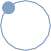 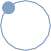 Završetak izvršenja ugovora je s danom potpisa Zapisnika o primopredaji Građevine odnosno uspješnom obavljenom primopredajom. Potpisom Zapisnika o primopredaji ugovorne strane potvrđuju (kumulativno):da su svi radovi izvedeni sukladno Projektnoj dokumentaciji i Troškovniku,da su otklonjeni svi eventualni nedostaci uočeni tijekom postupka primopredaje te ostali uočeni nedostaci građevine,je otklonjen sav preostali materijal, oprema, sredstva za rad i privremeni objekti,je uređena lokacija za privremeno odlaganje otpada,je dostavljeno jamstvo za otklanjanje nedostataka u jamstvenom roku, te koje počinje teći od danapotpisivanja Zapisnika o primopredaji.Iz navedenog proizlazi da je ukupno trajanje ugovora predviđeno u trajanju od najdulje 14 (četrnaest) mjeseci.PONUDAPonuda je izjava volje Ponuditelja u pisanom obliku da će izvesti radove u skladu s uvjetima i zahtjevima iz ovog Poziva na dostavu ponuda.Pri izradi ponude, Ponuditelj je dužan pridržavati se uvjeta i zahtjeva iz ovog Poziva na dostavu ponuda, te ne smije mijenjati ni nadopunjavati tekst Poziva na dostavu ponuda ni Priloga Poziva na dostavu ponuda.Sadržaj ponudePonuditelji su dužni dostaviti:Ponudbeni list, popunjen (Prilog 1) – dostavlja se e-mailom,Troškovnik, u cijelosti popunjen, u digitalnom obliku u .xls formatu (Prilog 2) – dostavlja se e-mailom,Jamstvo za ozbiljnost ponude u obliku bankarske garancije (u izvorniku) ili dokaz o uplati novčanog pologa – ukoliko se radi o jamstvu za ozbiljnost ponude u obliku bankarske garancije, ista se dostavlja u roku za dostavu ponuda putem pošte ili osobnom dostavom, a ukoliko se radi o dokazu o uplati novčanog pologa, dostavlja se e-mailom,Podatak o sadržaju ponude i navod od koliko je dijelova ponuda izrađena – dostavlja se e-mailom.Ponuda mora sadržavati najmanje sve navedene dokumente koji su navedeni kao obavezni sadržaj ponude iz ove točke Poziva na dostavu ponuda.Oblik i način izrade ponudePri sastavljanju ponude, nije dozvoljeno dodavanje redova ili stupaca ili na bilo koji način mijenjati izgled niti sadržaj Troškovnika, kao ni Ponudbeni list, sve u cilju omogućavanja Naručitelju zaprimanja usporedivih ponuda.Ponuda mora biti uvezana u cjelinu s navedenim popisom svih sastavnih dijelova ponude.Ponuditelj smije predati samo jednu ponudu. Ako zbog opsega ili drugih objektivnih okolnosti ponuda ne može biti izrađena na način da čini cjelinu, onda se izrađuje u dva ili više dijelova.Ponuda se izrađuje u digitalnom obliku te se kao takva dostavlja Naručitelju u roku za dostavu ponude. U ponudi mora biti u cijelosti ispunjen i priložen Troškovnik koji je sastavni dio ovog Poziva na dostavu ponuda. U slučaju da ponuditelj nudi neku stavku za 0,00 kuna, tada nije dozvoljeno tu ćeliju .xls Troškovnika ostaviti praznom, već je potrebno upisati 0,00. U protivnom, takav neispunjeni Troškovnik smatrat će se necjelovit i ponuda kao takva suprotna ovom Pozivu, čime se ispunjavaju uvjeti za odbijanje takve ponude.Ponudbeni list mora biti potpisan od strane odgovorne osobe ponuditelja.Dijelove ponude kao što su jamstvo za ozbiljnost ponude, a koji ne mogu biti uvezani, ponuditelj obilježava nazivom i navodi u sadržaju ponude kao dio ponude. U navedenom slučaju, ponuditelj je dužan u sadržaju ponude navesti od koliko se dijelova ponuda sastoji.Jamstvo za ozbiljnost ponude dostavlja se u izvorniku i preslici. Izvornik se dostavlja u zatvorenoj plastičnoj foliji i čini sastavni dio ponude. Jamstvo ne smije ni na bilo koji način biti oštećeno (primjerice, ali ne isključivo, bušenjem, klamanjem ili sl.). Presliku jamstva dostavlja se i u elektronskom obliku kao i ostale dijelove ponude koji se dostavljaju e-mailom.Alternativne ponude nisu dopuštene.Način određivanja cijene ponudeCijene se izražavaju u hrvatskim kunama (HRK).Ponuditelj je obvezan navesti jedinične cijene za svaku pojedinu stavku Troškovnika, cijenu ponude iskazati na Ponudbenom listu, i to bez PDV-a, iznos PDV-a i ukupnu cijenu s PDV-om, te cijenu ponude, kao i pojedinačne cijene iskazivati na dvije decimale.Ako ponuditelj nije u sustavu poreza na dodanu vrijednost ili je predmet nabave oslobođen poreza na dodanu vrijednost, u Ponudbenom listu, na mjesto predviđeno za upis cijene ponude s porezom na dodanu vrijednost, upisuje se isti iznos kao što je upisan na mjestu predviđenom za upis cijene ponude bez poreza na dodanu vrijednost, a mjesto predviđeno za upis iznosa poreza na dodanu vrijednost ostavlja se prazno.Način dostave ponuda i/ili izmjena/dopuna ponudaPonuditelj dostavlja svoju ponudu o vlastitom trošku bez prava potraživanja nadoknade od Naručitelja po bilo kojoj osnovi.Ponuda se dostavlja e-mailom, na adresu navedenu u točki 3.6. ovog Poziva.Dijelovi ponude koji se dostavljaju odvojeno od ponude odnosno ne dostavljaju se elektronski jesu sljedeći:jamstvo za ozbiljnost ponude (jedino u slučaju ukoliko se radi o bankarskoj garanciji).Taj dio ponude može biti dostavljen putem pošte preporučenom pošiljkom ili neposredno na adresu Naručitelja u zatvorenoj omotnici sukladno odredbama točke 3.6. ovog Poziva. U slučaju neposredne dostave na adresu Naručitelja, Naručitelj je u obvezi ponuditelju dati potvrdu o primitku ponude, s navodom datuma, vremena i mjesta primitka ponude.Navedeni načini dostave dijelova ponude koji se dostavljaju odvojeno od ponude odnosno koji se ne dostavljaju elektronski, osiguravaju revizijski trag, a prema kojem je vidljivo kada je točno ponuda zaprimljena:dio ponude dostavljene putem pošte preporučenom pošiljkom, ponuditelju omogućava da u bilo kojem trenutku utvrdi trenutak uručenja pošiljke odnosno dijela ponude naručitelju,dio ponude dostavljene neposredno na adresu Naručitelja, ponuditelju omogućava stjecanje dokaza trenutka kada je dio ponude podnio Naručitelju.Ponuditelj snosi rizik gubitka ili nepravovremenog dostavljanja ponude (ponude u elektronskom obliku ili dijelova ponude koji se dostavljaju odvojeno od ponude koji se ne dostavljaju elektronski).Nije dopušteno dostavljanje ponude elektroničkim putem.Zaprimanje ponudaSvaka pravodobno zaprimljena ponuda, upisuje se u Upisnik o redoslijedu zaprimanja ponuda, a kao dokaz navedenog preuzeti će se podatak s poslužitelja pružatelja usluge e-maila.Ako je do isteka roka za dostavu ponuda dostavljena izmjena i/ili dopuna ponude, ponuda dobiva novi redni broj prema redoslijedu zaprimanja posljednje izmjene i/ili dopune te ponude. Ponuda se u tom slučaju smatra zaprimljena u trenutku zaprimanja posljednje izmjene i/ili dopune.Upisnik o zaprimanju ponuda sastavlja i potpisuje za to ovlaštena osoba od strane Naručitelja.Ponuda dostavljena nakon roka za dostavu ponuda ne upisuje se u Upisnik o redoslijedu zaprimanja ponuda, već se evidentira kao zakašnjela ponuda, te se neotvorena vraća pošiljatelju bez odgode.Rok za dostavu ponuda, datum, vrijeme i mjesto dostave ponudaRok za dostavu ponuda je najkasnije do 16. srpnja 2021. do 12:00 sati na sljedeći e-mail Naručitelja:nabava.boljesutra@gmail.com Dijelovi ponude koji se dostavljaju odvojeno od ponude odnosno ne dostavljaju se elektronski, dostavljaju se na sljedeću adresu Naručitelja:Otvaranje ponudaPonude se otvaraju istovremeno s protekom roka za dostavu ponuda na adresi sjedišta Naručitelja.Otvaranje ponuda nije javno.Rok valjanosti ponudeRok valjanosti ponude je najmanje do 11. listopada 2021.Jezik i pismo ponudePonuda se zajedno s pripadajućom dokumentacijom izrađuje na hrvatskom jeziku i latiničnom pismu.Ukoliko je bilo koji dokument ponuditelja, izdan na stranom jeziku, ponuditelj je dužan dostaviti ga s prijevodom na hrvatski jezik i latinično pismo.KRITERIJ ZA ODABIR PONUDESukladno točki 2.4. Priloga IV. Pravila o provedbi postupaka nabava za neobveznike Zakona o javnoj nabavi , kriterij za odabir ponude je najniža cijena.Naručitelj ne može koristiti pravo na pretporez, te će stoga usporediti cijene ponuda s porezom na dodanu vrijednost.PREGLED I OCJENA PONUDAUpisnik o redoslijedu zaprimanja ponuda sastavni je dio Zapisnika o pregledu i ocjeni ponuda.Nakon isteka roka za dostavu ponuda propisanog ovim Pozivom na dostavu ponuda, Naručitelj će provjeriti sadržaj podnesenih ponuda, usporediti iz s Pozivom na dostavu ponuda te utvrditi jesu li ispunjeni svi propisani uvjeti nadmetanja. Pojašnjenje i upotpunjavanjeAko su informacije ili dokumentacija koje je trebao dostaviti ponuditelj nepotpuni ili pogrešni ili se takvima čine ili ako nedostaju određeni dokumenti, Naručitelj može, poštujući načelo jednakog tretmana i transparentnosti, zahtijevati od dotičnih ponuditelja, da dopune, razjasne, upotpune ili dostave nužne informacije ili dokumentaciju u primjerenom roku ne kraćem od 5 (pet) dana. Navedeno postupanje, ni u kojem slučaju, ne smije dovesti do pregovaranja u vezi s kriterijem za odabir ponude ili ponuđenim predmetom nabave.Ako ponuda sadržava računsku pogrešku iz razloga i okolnosti opisanih točkom 2.4. ovog Poziva, naručitelj će od ponuditelja zatražiti prihvat ispravka računske pogreške, a ponuditelj je dužan odgovoriti u primjerenom roku ne kraćem od 5 (pet) dana.Ponuda koja ispunjava sve uvjete iz ovog Poziva i ima najnižu cijenu, smatra se najpovoljnijom ponudom.Izmjena ili povlačenje ponudePonuditelj može do isteka roka za dostavu ponuda dostaviti izmjenu i/ili dopunu ponude. Izmjena i/ili dopuna ponude, dostavlja se na isti način kao i osnovna ponuda s obveznom naznakom da se radi o izmjeni i/ili dopuni ponude. U tom se slučaju, ponude otvaraju obrnutim redoslijedom zaprimanja, a ponuda se u tom slučaju smatra zaprimljena u trenutku zaprimanja posljednje izmjene i/ili dopune.Ponuditelj može do isteka roka za dostavu ponude, izjavom u pisanom obliku, odustati od svoje ponude koju je prije toga dostavio. Izjava u pisanom obliku, dostavlja se na isti način kao i ponuda s obveznom naznakom da se radi o odustajanju od ponude, a u kojem se slučaju neotvorena ponuda vraća ponuditelju.Ponudu nije dozvoljeno mijenjati ili povući nakon isteka roka određenog za podnošenje ponuda.Definicija valjane ponudeNaručitelj će odbiti ponudu za koju je, na temelju rezultata pregleda i ocjene ponuda utvrdio da je nepravilna, neprikladna ili neprihvatljiva.Naručitelj valjanom ponudom smatra ponudu koja je kumulativno:pravilna,prihvatljiva iprikladna.ODLUKA O ODABIRU ILI PONIŠTENJURok za donošenje Odluke o odabiru ili poništenju je najkasnije u roku od 60 (šezdeset) dana od dana isteka roka za dostavu ponude.S obzirom na ograničenost resursa Naručitelja, potreban je angažman i preciznost svih dionika koji sudjeluju u postupku pregleda i ocjene. Naručitelj će angažirati resurse i poduzeti sve mjere da se Odluka o odabiru donese i ranije, ukoliko su za to stečeni svi preduvjeti. Stoga, mole se ponuditelji da što točnije podnesu ponudu koja sadržajem i uvjetima odgovara uvjetima iz ovog Poziva, sve radi ubrzanja postupka pregleda i ocjene u što većoj mjeri.Ponuda koja ispunjava sve uvjete iz Poziva na dostavu ponuda i ima najnižu cijenu, smatrat će se valjanom ponudom i najpovoljnijom ponudom. Za odabir ponude, dovoljna je jedna pristigla ponuda koja udovoljava traženim uvjetima iz ovog Poziva na dostavu ponuda. Naručitelj donosi Odluku o odabiru ponude, a koja će minimalno sadržavati podatke o Naručitelju, predmetu nabave, procijenjenu vrijednost nabave, naziv i adresu odabranog ponuditelja, cijenu odabrane ponude, razloge odabira, razloge za odbijanje ponuda, te datum donošenja Odluke i potpis odgovorne osobe, te pečat Naručitelja.U slučaju da nije pristigla niti jedna ponuda, niti jedna valjana ponuda ili ako nakon odbijanja ponude ne preostane niti jedna valjana ponuda, Naručitelj će poništiti postupak nabave. U slučaju da su nastale značajne nove okolnosti povezane uz projekt u kojem se provodi ovaj postupak nabave ili je cijena najpovoljnije ponude veća od osiguranih sredstava za nabavu ili se tijekom postupka utvrdi da je Poziv na dostavu ponuda manjkav te kao takav ne omogućava učinkovito sklapanje ugovora, Naručitelj zadržava pravo da može poništiti postupak nabave.U slučaju poništenja postupka nabave, Naručitelj donosi Odluku o poništenju, a koja će minimalno sadržavati podatke o naručitelju, predmetu nabave, procijenjenu vrijednost nabave, obrazloženje razloga poništenja, rok u kojem će se pokrenuti novi postupak za isti ili sličan predmet nabave, ako je primjenjivo, te datum donošenja Odluke i potpis odgovorne osobe, te pečat Naručitelja.Naručitelj će o konačnom rezultatu postupka nabave, ponuditelje obavijestiti na isti način na koji je objavljen i ovaj Poziv na dostavu ponude, odnosno javnom objavom na Internet stranici:https://strukturnifondovi.hr/ OSTALE ODREDBEU ovom postupku nabave mogu sudjelovati svi zainteresirani gospodarski subjekti, neovisno o poslovnom nastanu.Sukladno točki 4.2.2. Priloga IV. Pravila o provedbi postupaka nabava za neobveznike Zakona o javnoj nabavi, Naručitelj ima mogućnost poslati ovaj Poziv na dostavu ponuda, pored objave na internetskoj stranici https://strukturnifondovi.hr/ i na tri ili više gospodarski subjekata po svom izboru, ali navedenu mogućnost neće iskoristiti. Naime, Naručitelj procjenjuje, iz razloga i okolnosti obuhvaćenih točkom 1.4. Priloga IV. Pravila o provedbi postupaka nabava za neobveznike Zakona o javnoj nabavi, kako objavom isključivo na internetskoj stranici https://strukturnifondovi.hr/ u najvećoj mogućoj mjeri osigurava primjenu načela jednakog postupanja i zabrane diskriminacije kojim se osigurava nepristran, objektivan i cjeloviti tretman svih sudionika u svim fazama postupka nabave.Obilazak lokacije ili neposrednog pregleda dokumenata koji potkrepljuju Poziv na dostavu ponudaPreporučuje se zainteresiranim gospodarskim subjektima izvršiti obilazak lokacije kako bi se upoznali sa građevinom i lokacijom. U slučaju da gospodarski subjekt smatra nužnim neposredni pregled dokumenata koji potkrepljuju ovaj Poziv na dostavu ponuda, upućuje se kontaktirati Naručitelja sukladno na kontakte određene točkom 1.2. ovog Poziva na dostavu ponuda. Pregled dokumenata koji potkrepljuju ovaj Poziv na dostavu ponuda moguće je obaviti svaki radni dan od 9:00 do 14:00 sati u roku za dostavu ponuda uz prethodnu najavu i dogovor na navedeni kontakt iz točke 1.2. ovog Poziva na dostavu ponuda.Zajednica ponuditelja Zajednica gospodarskih subjekata je privremeno udruženje više fizičkih ili pravnih osoba, uključujući podružnice ili javna tijela, koja na tržištu nudi izvođenje radova.Ako se dva ili više gospodarskih subjekata udruže radi podnošenja zajedničke ponude, u ponudi se obavezno navodi da se radi o ponudi zajednice ponuditelja.Odgovornost ponuditelja iz zajednice ponuditelja je solidarna.Naručitelj će zahtijevati da Zajednica gospodarskih subjekata ima određeni pravni oblik nakon sklapanja ugovora u mjeri u kojoj je to nužno za uredno izvršenje tog ugovora (npr. međusobni sporazum, ugovor o poslovnoj suradnji ili slično).Naručitelj neposredno plaća svakom članu zajednice ponuditelja onaj dio Ugovora koji je on izvršio, ako zajednica ponuditelja ne odredi drugačije.Ponuda zajednice ponuditelja mora sadržavati:podatke o svim članovima zajednice ponuditelja,navesti koji će dio ugovora izvršavati pojedini član zajednice ponuditelja (predmet ili količina i vrijednost ili postotni udio),naznaku člana zajednice ponuditelja koji će biti ovlašten za komunikaciju s Naručiteljem,podatke o potpisniku/potpisnicima Ugovora,slijedom čega će navedeni podaci biti navedeni i u ugovoru. Te je podatke dužan navesti nositelj zajednice ponuditelja, a podaci se upisuju u Ponudbeni list koji je sastavni dio ovog Poziva i to u Prilogu 1. Ponudbeni list.PodugovarateljiAko gospodarski subjekt namjerava dio ugovora dati u podugovor jednom ili više podugovarateljima, mora navesti:koji dio Ugovora namjerava dati u podugovor (predmet ili količina i vrijednost ili postotni udio),podatke o podugovaratelju: naziv, adresa, OIB ili nacionalni identifikacijski broj, IBAN, zakonski zastupnici podugovaratelja,slijedom čega će navedeni podaci biti navedeni i u ugovoru. Te je podatke dužan navesti ponuditelj, a podaci se upisuju u Ponudbeni list koji je sastavni dio ovog Poziva i to u Prilogu 1. Ponudbeni list.Ako se dio ugovora daje u podugovor, tada za dio ugovora koje pruža podugovaratelj, Naručitelj neposredno plaća podugovaratelju.Ugovaratelj mora svom računu priložiti račune podugovaratelja, a koje je prethodno potvrdio u pisanom obliku.Ugovaratelj smije tijekom izvršenja ugovora od Naručitelja zahtijevati:promjenu podugovaratelja za onaj dio ugovora koji je dao u podugovor,preuzimanje izvršenja dijela ugovora koji je prethodno dao u podugovor,uvođenje jednog ili više novih podugovaratelja.Uz zahtjev, Ugovaratelj je dužan Naručitelju dostaviti tražene podatke za novog podugovaratelja, i to:koji dio Ugovora namjerava dati u podugovor (predmet ili količina i vrijednost ili postotni udio),podatke o podugovaratelju: naziv, adresa, OIB ili nacionalni identifikacijski broj, IBAN, zakonski zastupnici podugovaratelja.Sudjelovanje podugovaratelja ne utječe na odgovornost ponuditelja za izvršenje ugovora.Oslanjanje na sposobnost drugih gospodarskih subjekataGospodarski subjekt može se u postupku nabave, osloniti na druge gospodarske subjekte, bez obzira na pravnu prirodu njihova međusobnog odnosa.Rok, način i uvjeti plaćanjaRok, način i uvjeti plaćanja definirani su člankom 7. prijedloga Ugovora o izvođenju radova (Prilog 3).JamstvaJamstvo za ozbiljnost ponudeKao jamstvo za ozbiljnost ponude, ponuditelj je u obvezi dostaviti bankarsku garanciju, naplativu od banke i to na iznos od 150.000,00 kuna.U samom tekstu bankarske garancije, jasno mora biti navedeno da:je garancija banke bezuvjetna na prvi poziv i bez prigovora,će Naručitelj naplatiti garanciju banke u slučaju:odustajanja Ponuditelja od svoje ponude u roku njezine valjanosti,odbijanja potpisivanja Ugovora o nabavi,nedostavljanja jamstva za uredno ispunjenje ugovora, za slučaj povrede ugovornih obveza.da je korisnik garancije Naručitelj UDRUGA OSOBA S INVALIDITETOM “BOLJE SUTRA” GRADA KOPRIVNICE, HR-48000 KOPRIVNICA, HERCEGOVAČKA 1, OIB 85923010953.U slučaju zajednice gospodarskih subjekata, bankarska garancija mora glasiti na sve članove zajednice gospodarskih subjekata. Opcionalno, svaki član zajednice gospodarskih subjekata može dostaviti zasebno jamstvo za svoj dio jamstva, ali kumulativni zbroj jamstava svih članova zajednice gospodarskih subjekata mora biti jednak traženom. Također, u slučaju zajednice gospodarskih subjekata, jedan od članova zajednice može biti nalogodavac, međutim jamstvo mora sadržavati navod o tome da je riječ o zajednici gospodarskih subjekata i moraju biti navedeni svi članovi zajednice ponuditelja.Jamstvo za ozbiljnost ponude dostavlja se u izvorniku u roku za dostavu ponude, na način opisan točkom 3.1. i 3.2. ovog Poziva, a ne može biti kraći od roka valjanosti ponude. Ponuditelj može dostaviti i jamstvo koje ima dulji rok.Umjesto navedenog instrumenta jamstva ozbiljnosti ponude, Ponuditelj može dati novčani polog u traženom iznosu. Kao dokaz o uplaćenom novčanom pologu, Ponuditelj je dužan u svoju ponudu priložiti dokaz o uplati istoga.  Polog se uplaćuje na IBAN Naručitelja HR1823860021100525668, uz model: HR00 i OIB ponuditelja, uz naznaku svrhe jamstvo za ozbiljnost ponude – Oznaka nabave: 03, Renovacija Kampusa. Dokaz o uplati novčanog pologa dostavlja se u roku za dostavu ponude, na način opisan točkom 3.1. i 3.2. ovog Poziva. Ako istekne rok valjanosti ponude, Naručitelj će tražiti od Ponuditelja produženje roka valjanosti ponude i jamstva za ozbiljnost ponude sukladno tom produženom roku. U tu svrhu Ponuditelju će dati primjereni rok, ne kraći od 5 dana.Jamstvo za uredno ispunjenje ugovora, za slučaj povrede ugovornih obvezaVrsta, sredstvo i uvjeti jamstva za uredno ispunjenje ugovora, za slučaj povrede ugovornih obveza definirani su člankom 17. prijedloga Ugovora o izvođenju radova (Prilog 3). Jamstvo za otklanjanje nedostataka u jamstvenom rokuVrsta, sredstvo i uvjeti jamstva za otklanjanje nedostataka u jamstvenom roku definirani su člankom 18. prijedloga Ugovora o izvođenju radova (Prilog 3).Uvjeti izvršenja ugovoraPrijedlog ugovora je sastavni dio ovog Poziva (Prilog 3).Ugovor će se izvršavati sukladno odredbama prijedloga ugovora.Naručitelj će sklopiti Ugovor o izvođenju radova (Prilog 3) s odabranim ponuditeljem najkasnije u roku od 30 (trideset) dana od dana javne objave Odluke o odabiru.Ugovorne strane izvršavati će ugovor u skladu s prijedlogom Ugovora o izvođenju radova (Prilog 3).Ako odabrani ponuditelj odbije potpisati Ugovor o izvođenju radova i/ili ne dostavi jamstvo za uredno ispunjenje ugovora, Naručitelj će naplatiti jamstvo za ozbiljnost ponude, te može donijeti novu Odluku o odabiru sljedeće prihvatljive, prikladne i pravilne ponude ili može poništiti postupak nabave, ukoliko nema ponude koju bi kao sljedeću valjalo prihvatiti.Kontrola i praćenje izvršenja ugovoraUgovor se ima izvršavati u cijelosti sukladno Ugovoru o izvođenju radova (Prilog 3), a u protivnom, Naručitelj ima pravo postupiti po tom istom Ugovoru, te sukladno članku 22. raskinuti Ugovor i u cijelosti naplatiti jamstvo za uredno ispunjenje Ugovora iz članka 18. istog Ugovora.Preporuča se gospodarskim subjektima proučiti ugovorne odredbe prije podnošenja ponude.Neuobičajeno niska cijenaAko je u ponudi iskazana neuobičajeno niska cijena ponude ili neuobičajeno niska pojedina jedinična cijena, što dovodi u sumnju mogućnost izvršenja usluge koja je predmet nabave, Naručitelj može odbiti takvu ponudu. Prije odbijanja ponude, Naručitelj će u pisanom obliku od ponuditelja zatražiti pojašnjenje s podacima o sastavnim elementima ponude koje smatra bitnima za izvršenje ugovora.Naručitelj će provjeriti podatke o sastavnim elementima ponude iz pojašnjenja ponuditelja, uzimajući u obzir dostavljene dokaze.Dokumenti koji će se nakon završetka postupka vratiti ponuditeljimaAko jamstvo za ozbiljnost ponude ne bude naplaćeno, bit će vraćeno Ponuditeljima najkasnije u roku od 10 (deset) dana od dana potpisivanja ugovora o javnoj nabavi, odnosno dostave jamstva za uredno izvršenje ugovora o javnoj nabavi. U slučaju novčanog pologa kao jamstva za ozbiljnost ponude, isto se vraća bez kamata.Prilozi:Prilog 1: Ponudbeni listPrilog 2: TroškovnikPrilog 3: Prijedlog ugovoraPrilog 4: Glavni projekt i Građevinska dozvolaPrilog 1: Ponudbeni listPONUDBENI LISTPotpisom Ponudbenog lista Ponuditelj prihvaća sve uvjete navedene u ovom Pozivu na dostavu ponuda. Prilog 2: TroškovnikPrilog 2: Troškovnik, sastavni je dio ovog Poziva, ali se objavljuje u zasebnoj .xls datoteci.Prilog 3: Prijedlog ugovoraUDRUGA OSOBA S INVALIDITETOM “BOLJE SUTRA” GRADA KOPRIVNICE, HR-48000 KOPRIVNICA, HERCEGOVAČKA 1, OIB 85923010953, kojeg zastupa Predsjednica Marija Mraz (u daljnjem tekstu: Naručitelj)i__________________________ (u daljnjem tekstu: Ugovaratelj)sklopili su sljedeći:UGOVOR O IZVOĐENJU RADOVARenovacija Kampusa(Oznaka nabave: 03)(Naručitelj napominje kako je ovaj tekst prijedlog ugovora, te će na primjenjiv način biti ažuriran analogno točnim i primjenjivim podacima, poput: broj ugovora, oznaka Odluke o odabiru, IBAN Ugovaratelja, obveze plaćanja podugovarateljima, članovima zajednice ponuditelja te njihova solidarna odgovornost i sl.)Članak 1.Predmet ovog Ugovora je izvođenje radova Renovacije Kampusa, smještenog na lokaciji HR-48000 Koprivnica, kč.br. 4818/1, Trg dr. Žarka Dolinara k.br. 17. Na temelju provedenog postupka nabave s obveznom objavom, sukladno točki 4.2. Priloga IV, Pravila o provedbi postupaka nabava za neobveznike Zakona o javnoj nabavi i temeljem kojeg je odabran Ugovaratelj, Odlukom o odabiru, Broj: __________, od _________ 2021. sukladno objavljenom kriteriju za odabir te uvjetima i zahtjevima iz Poziva na dostavu ponuda, Rješenju o građevinskoj dozvoli, KLASA: UP/I-361-03/20-01/000098, URBROJ: 2137/01-07-01/8-21-0016, od 15. siječnja 2021. i Rješenja o izmjeni i dopuni Građevinske dozvole, KLASA: UP/I-361-03/21-01/000015, URBROJ: 2137/01-07-01/8-21-0005, od 5. ožujka 2021., izdane od strane Koprivničko-križevačke županije, Grada Koprivnice, Upravnog odjela za prostorno uređenje, te prema popisu projektne dokumentacije odnosno mapa glavnog projekta koje su u navedenim dokumentima navedeni, i konačno prema ponudi Ugovaratelja, oznake: ___________, od __________ 2021., a koja se nalazi u Prilogu 1. i čini sastavni dio ovog Ugovora.Članak 2.Ugovaratelj će u roku od 10 (deset) dana od dana potpisivanja ugovora započeti s izvršenjem Ugovora, odnosno u navedenom roku će Ugovaratelj biti uveden u posao, a iznimno najkasnije u roku kad za to budu stečeni uvjeti s obzirom na pandemiju uzrokovanu novim koronavirusom COVID-19 (SARS-CoV-2). Danom uvođenja u posao utvrditi će se upisom u Građevinski dnevnik koji će se tada otvoriti, a uvođenje u posao ubilježiti Zapisnikom o uvođenju  u posao.Pod uvođenjem Ugovaratelja u posao podrazumijeva se ispunjenje onih obaveza Naručitelja bez čijega prethodnog ispunjenja faktički nije moguće ili pravno nije dopušteno započinjanje izvođenja radova, a obuhvaća osobito:predaju gradilišta, pod kojim se podrazumijeva osiguranje i predaja parcela i dijelova parcela Ugovaratelju, a na kojima će se izvoditi ugovoreni radovi,predaju projektne dokumentacije Ugovaratelju, navedene u Građevinskoj dozvoli i Rješenju o izmjeni i dopuni Građevinske dozvole iz članka 1. ovog Ugovora,predaju zakonom propisanih dozvola za građenje, iz članka 1. ovog Ugovora.Predviđeni završetak izvođenja radova je 12 (dvanaest) mjeseci od dana uvođenja izvođača u posao, ne računajući dane kada se nije moglo raditi, a koji moraju biti evidentirani u građevinskom dnevniku i ovjereni od strane nadzornog inženjera.Do dana potpisivanja Ugovora, Ugovaratelj je dostavio dokaze da ispunjava uvjete sukladno uvjetima i zahtjevima koji moraju biti ispunjeni sukladno posebnim propisima ili stručnim pravilima.Radovi se smatraju završenim na dan upisa u Građevinski dnevnik zapisa da su radovi završeni, te Naručitelj zaprimi pisanu obavijest Ugovaratelja, supotpisanu od strane Glavnog nadzornog inženjera da su izvedeni svi radovi i pribavljena sva dokumentacija za uspješno provođenje Tehničkog pregleda.Tehnički pregled provodi se sukladno važećem propisu koji definira način obavljanja tehničkog pregleda za građevine izgrađene na temelju građevinske dozvole, odnosno glavnog projekta, u postupku izdavanja uporabne dozvole.Završetak izvršenja ugovora je s danom potpisa Zapisnika o primopredaji Građevine odnosno uspješnom obavljenom primopredajom. Potpisom Zapisnika o primopredaji ugovorne strane potvrđuju (kumulativno):da su svi radovi izvedeni sukladno Projektnoj dokumentaciji i Troškovniku,je uspješno obavljen Tehnički pregled,da su otklonjeni svi eventualni nedostaci uočeni tijekom Tehničkog pregleda te ostali uočeni nedostaci građevine,je otklonjen sav preostali materijal, oprema, sredstva za rad i privremeni objekti,je uređena lokacija za privremeno odlaganje otpada,je dostavljeno jamstvo za otklanjanje nedostataka u jamstvenom roku, te koje počinje teći od dana potpisivanja Zapisnika o primopredaji.Tijekom izvršenja ugovora, ugovorne strane su u obvezi održavati koordinacije najmanje 2 (dva) puta mjesečno na lokaciji sjedišta Naručitelja, a koje će se zapisnički evidentirati.Tijekom izvršenja ugovora, primjenjivat će se odredbe Zakona o gradnji, Zakona o građevnim proizvodima, Zakona o poslovima i djelatnostima prostornog uređenja i gradnje, Zakona o obveznim odnosima, Zakona o zaštiti na radu, Zakona o javnoj nabavi i drugih relevantnih nacionalnih propisa te ponudi Ugovaratelja.Ugovorne obveze Ugovaratelja u dijelu koji se tiče obveze otklanjanja nedostataka u jamstvenom roku određene su u trajanju na način kako je to opisano člankom 18. ovog Ugovora.Iz navedenog proizlazi da je ukupno trajanje ugovora predviđeno u trajanju od najdulje 14 (četrnaest) mjeseci.Članak 3.Ugovaratelj će u roku od najkasnije 10 (deset) dana od dana uvođenja u posao, naručitelju predati Plan izvođenja radova iz članka 2. ovog Ugovora, a koji je sastavni dio ovog Ugovora, kojim se definira dinamika izvođenja radova i sukladno tome izrađuje financijski plan obračuna privremenih situacija, a kojeg imaju potvrditi stručni nadzor građenja i ovlaštenik Naručitelja.Članak 4.Ugovaratelj potvrđuje da su mu poznati svi uvjeti za izvođenje radova, uvjeti pristupa predmetu nabave i da mu je poznata tehnička složenost radova te se odriče prava na moguće prigovore s osnova nepoznavanja uvjeta i načina izvođenja radova.Ukoliko Ugovaratelj nije ovlašten za obavljanje poslova određenih ispitivanja ili mjerenja, u obvezi je iste povjeriti ovlaštenim osobama.Ugovorne strane izjavljuju i jamče jedna drugoj da će sva prava i obveze iz ovog Ugovora koji su utvrđeni u korist ili na teret Ugovorne strane, biti ispunjeni uz dužnu pozornost savjesnog i urednog gospodarstvenika u skladu sa odredbama ovog Ugovora.Ugovorne strane izjavljuju i jamče jedna drugoj da su poduzele sve potrebne pravne i druge radnje s ciljem valjanog prihvaćanja i izvršenja svojih obveza po ovom Ugovoru, te da izvršenje njegovih obveza po ovom Ugovoru neće dovesti do kršenja, niti povrede bilo kojeg zakona, drugog propisa, temeljnog ili drugog općeg akta Ugovorne strane, Ugovora ili Ugovornih ograničenja na koje su se obvezale.Ugovaratelj je dužan obavijestiti Naručitelja o svim okolnostima značajnim za namjeravane aktivnosti koje su mu poznate ili su mu morale biti poznate.Naručitelj je dužan obavijestiti Ugovaratelja o svim okolnostima značajnim za namjeravane aktivnosti koje su mu poznate ili su mu morale biti poznate.Ugovaratelj potpisom ovoga Ugovora potvrđuje da su mu poznati svi uvjeti za izvođenje radova, uvjeti pristupa predmetu nabave i da mu je poznata tehnička složenost radova.Ugovaratelj se potpisom ovoga Ugovora odriče prava na moguće prigovore s osnova nepoznavanja uvjeta i načina izvođenja radova. Ugovorne strane su dužne pridržavati se načela savjesnosti i poštenja, surađivati radi potpunog i urednog ispunjenja ovoga Ugovora i ostvarivanja prava u tim odnosima i suzdržati se od postupka kojim se može drugome prouzročiti šteta.Ugovorne strane dužne su u ispunjavanju svojih obveza postupati s pažnjom koja se u pravnom prometu zahtijeva u odgovarajućoj vrsti obveznih odnosa (pažnja dobrog gospodarstvenika, odnosno pažnja dobrog domaćina).Ugovaratelj je dužan u ispunjavanju obveze iz svoje profesionalne djelatnosti postupati s povećanom pažnjom, prema pravilima struke i običajima (pažnja dobrog stručnjaka).U slučaju da nedostaje neki podatak, informacija ili službeni stav koji su bitni za uspješno izvršenje ugovorene obveze, ili dođe do neke druge nepredviđene situacije, ugovorne stranke će se sastati radi razrješenja nastale situacije i o tome sastaviti Zapisnik u kojem će detaljno navesti nastale poteškoće i u dobroj vjeri poduzeti sve razumne mjere za žurno otklanjanje nastalih poteškoća. Ugovorne strane su suglasne da Naručitelj usluge zadržava pravo davanja prijedloga, uputa i primjedbi u vezi s provedbom ugovorenih poslova.U slučaju zajednice ponuditelja, odgovornost ponuditelja iz zajednice ponuditelja je solidarna.U slučaju podugovaratelja, sudjelovanje podugovaratelja ne utječe na odgovornost ponuditelja odnosno zajednice ponuditelja.Članak 5.Cijena predmeta nabave iz članka 1. ovoga Ugovora je:_______________________________________________ kunaPDV 25%   _______________________________________________kunaUkupno: _______________________________________________kuna(slovima: __________________________________________________________________)Članak 6.Naručitelj je u predmetnom postupku javne nabave odredio predviđenu (okvirnu) količinu. Predviđena količina predmeta nabave određena je iz razloga što zbog njihove prirode, naručitelj ne može unaprijed odrediti točnu količinu, te stvarno nabavljena količina predmeta nabave može biti veća ili manja od predviđene količine.Jedinične cijene primjenjivat će se na izvedene količine bez obzira u kojem postotku iste odstupaju od količine u troškovniku.Ponuđene jedinične cijene neće se mijenjati zbog naknadno promijenjenih okolnosti po bilo kojoj osnovi, niti u slučaju da se nakon zaključenja ugovora povećaju cijene elemenata na temelju kojih je ona određena. Ponuditelj se odriče prava na povećanje cijene zbog naknadno promijenjenih okolnosti te izričito jamči da ugovorene jedinične cijene vrijede za cijelo vrijeme ispunjenja ugovornih obveza, osim u slučaju iz članka 627. Zakona o obveznim odnosima (Narodne novine 35/05, 41/08, 125/11, 78/15, 29/18), a u kojem slučaju odabrani ponuditelj može zahtijevati izmjenu cijena ako je povećanje cijena elemenata uvećano u tolikoj mjeri da bi cijena radova trebala biti veća za više od 10%; vrijedi i obrnuto, na temelju članka 629. Zakona o obveznim odnosima,  i Naručitelj ima pravo na smanjenje cijene ako se cijene elemenata na temelju kojih je cijena određena smanje za više od 10%U stavkama (jediničnoj cijeni) obvezno uključiti sve potrebno za izvođenje, do potpune finalne/funkcionalne gotovosti svake pojedine stavke i troškovnika u cjelini. U ponuđene jedinične cijene uključeni su svi troškovi rada, dobave, ugradnje, transporta, pristojbi, poreza, režijskih troškova, energenata, pitke i tehnološke vode, osiguranja, pripreme i organizacije gradilišta, pristupa gradilištu, osiguranja mjesta za privremeno i trajno odlaganje materijala, skela (malih, velikih, fasadnih) te troškova vezanih za korištenje javnih površina, troškova potrebnih ispitivanja i pribavljanja potrebne dokumentacije, atesta kojima se dokazuje kakvoća izvedenih radova, ugrađenih proizvoda i materijala koji ga terete kojima se dokazuje da odgovaraju važećim tehničkim propisima i standardima, trošak odvoza otpada na deponij, troškove zbrinjavanja otpada, održavanja i čišćenja tijekom izvođenja radova i nakon primopredaje, svi prirezi i porezi, ostali sporedni troškovi kao i svi drugi troškovi i izdaci ugovaratelja potrebni za dovršenje radova do potpune funkcionalnosti građevine i primopredaje građevine na uporabu te troškovi konačnog finog čišćenja objekta i okoliša do nivoa uporabnog stanja i spremnosti za početak odvijanja djelatnosti za koju je građevina predviđena proizvodima namijenjenima za profesionalno čišćenje i uređajima profesionalne razine. Navedeno profesionalno čišćenje predstavlja proces odstranjivanja prljavštine, prašine, organskih tvari i ostalih mrlja na podu, opremi i namještaju, vratima, zidovima i staklenim površinama s ciljem postizanja prihvatljivog standarda čistoće primjenom i kombiniranjem različitih tehnika čišćenja. Prilikom obavljanja čišćenja odabrani ponuditelj može primjenjivati sve tehnike čišćenja koje su potrebne kako bi se postigao zadovoljavajući standard čistoće površine koja se čisti. Odabrani ponuditelj se obvezuje čišćenje prostorija izvesti sa svojim djelatnicima, vlastitom opremom, alatom i priborom, te vlastitim potrošnim materijalom (npr. vreće za smeće, sredstva za čišćenje, krpe i sl.). Sredstva za čišćenje ne smiju uzrokovati oštećenja na opremi odnosno površinama koje se čiste te je odabrani ponuditelj u tom smislu dužan uslugu čišćenja obavljati sredstvima sukladno odredbama određenim Zakonom o predmetima opće uporabe (Narodne novine 39/13, 47/14, 114/18), Zakonom o kemikalijama (Narodne novine 18/13, 115/18, 37/20) i Uredbe (EU) 528/12 i Zakona o provedbi Uredbe (EU) 528/12 Europskog parlamenta i Vijeća u vezi stavljanja na raspolaganje na tržištu i uporabi biocidnih proizvoda (Narodne novine 39/13, 47/14, 115/18).  Ugovaratelj je odgovoran za štetu korisniku ukoliko ista nastane tijekom čišćenja te se obvezuje korisniku nadoknaditi štetu na imovini koju tijekom pružanja usluge prouzroče ili počine njegovi djelatnici svojom krivnjom (namjerno ili nepažnjom) s time da se na odgovornost za eventualno nastalu štetu primjenjuju odredbe Zakona o obveznim odnosima (Narodne novine 35/05, 41/08, 125/11 i 78/15, 29/18). U slučaju nastanka štete, sastavit će se zapisnik koji ovjeravaju obje ugovorne strane.Članak 7.Sva plaćanja Naručitelj će izvršiti na poslovni račun Ugovaratelja.Naručitelj će plaćanja vršiti na temelju ovjerenih privremenih situacija i okončane situacije, uz koje se prilažu specifikacije izvršenih radova i/ili isporučene opreme. Situacija je plativa uz uvjet ovjere od strane nadzornog inženjera i predstavnika Naručitelja.U slučaju da se radi o podugovarateljima, naručitelj će neposredno plaćati podugovarateljima za dio ugovora koje su izvršili, a Ugovaratelj mora svom računu ili situaciji priložiti račune ili situacije svojih podugovaratelja koje je prethodno potvrdio. Sudjelovanje podugovaratelja ne utječe na odgovornost Ugovaratelja za izvršenje ugovora. (prilagoditi će se u odnosu na podatke o podugovarateljima ekonomski najpovoljnije ponude odabranog ponuditelja)Okončana situacija sastavlja se na temelju ovjerenog okončanog obračuna izvedenih radova. Prijedlog okončanog obračuna sastavlja Izvođač i predaje ga na ovjeru nadzornom inženjeru te na suglasnost Naručitelju, a sve u roku pet dana od završetka primopredaje radova. Okončani obračun mora sadržavati, osim obračuna svih izvedenih radova i obračun svih, od strane Naručitelja, izvršenih plaćanja. Okončana situacija ispostavlja se na minimalni iznos od 10% ugovorenih radova, a  nakon provedenog  tehničkog pregleda i okončanog obračuna, ovjerava i plaća se na isti način i u istim rokovima kao i privremene situacije.Rok plaćanja je 60 (šezdeset) dana od dana zaprimanja računa.Ugovoreni iznos na prethodno utvrđen način platit će se na IBAN Ugovaratelja/članova Zajednice ponuditelja i podugovaratelja.Naručitelj ima pravo prigovora na privremene ili okončanu situaciju ukoliko utvrdi nepravilnosti te pozvati Ugovaratelja da uočene nepravilnosti otkloni i objasni. U tom slučaju rok plaćanja počinje teći od dana kada je Naručitelj zaprimio pisano objašnjenje s otklonjenim uočenim nepravilnostima.Ugovaratelj ne smije bez suglasnosti Naručitelja svoja potraživanja prema Naručitelju prenositi na treće osobe.Članak 8.Ugovaratelj je dužan urediti gradilište, a privremene građevine i oprema gradilišta moraju biti stabilni te odgovarati propisanim uvjetima zaštite od požara i eksplozije, zaštite na radu i svim drugim mjerama zaštite zdravlja ljudi i okoliša.Gradilište mora imati uređene instalacije u skladu s propisima. Na gradilištu je potrebno predvidjeti i provoditi mjere zaštite na radu te ostale mjere za zaštitu života i zdravlja ljudi u skladu s posebnim propisima i mjere kojima se onečišćenje zraka, tla i podzemnih voda te buka svodi na najmanju mjeru.Privremene građevine izgrađene u okviru pripremnih radova, oprema gradilišta, neutrošeni građevinski i drugi materijal, otpad i slično, moraju se ukloniti i dovesti zemljište na području gradilišta i na prilazu gradilišta u uredno stanje prije izdavanja uporabne dozvole.Naručitelj temeljem ovog Ugovora prenosi vlasništvo nad građevnim otpadom na Ugovaratelja.Ugovaratelj kao vlasnik i posjednik građevnog otpada dužan je gospodariti građevnim otpadom koji je nastao tijekom građenja, rekonstrukcije ili održavanja na gradilištu sukladno propisima, pravilnicima i zakonu koji uređuju gospodarenje otpadom.Ugovaratelj kao vlasnik i posjednik građevnog otpada treba sve troškove koji proizlaze iz obveze gospodarenja građevnim otpadom uračunati/ukalkulirati u stavkama troškovnika i neće se posebno obračunavati.Članak 9.Ugovaratelj je dužan gradilište osigurati i ograditi radi sigurnosti prolaznika i sprječavanja nekontroliranog pristupa ljudi na gradilište.Ograđivanje gradilišta nije dopušteno na način koji bi mogao ugroziti prolaznike.Ugovaratelj je dužan gradilište označiti vodootpornom metalnom pločom na bravarskoj konstrukciji sa svim potrebnim informacijama vezanim za gradilište u skladu s hrvatskim zakonima i smjernicama EU.Također, dužan je, nakon dovršetka izvođenja radova, dobaviti i postaviti vodootporni pano kao trajnu informaciju o EU financiranju u skladu s preporukama o označavanju EU. Konačan izgled navedenih ploča, prije izrade, a svakako prije montaže, Ugovaratelj mora ishoditi od Naručitelja.Članak 10.Ugovaratelj na gradilištu mora imati zakonom propisanu gradilišnu tehničku i obračunsku dokumentaciju (Građevinski dnevnik) kao i dokaze o svojstvima ugrađenih građevnih proizvoda u odnosu na njihove bitne značajke, dokaze o sukladnosti ugrađene opreme i/ili postrojenja prema posebnom zakonu, isprave o sukladnosti određenih dijelova građevine temeljnim zahtjevima za građevinu, kao i dokaze kvalitete (rezultati ispitivanja, zapisi o provedenim procedurama kontrole kvalitete i dr.) za koje je obveza prikupljanja tijekom izvođenja građevinskih i drugih radova za sve izvedene dijelove građevine i za radove koji su u tijeku određene Zakonom o gradnji, posebnim propisom ili projektom.Dokumentacija iz stavka 1. ovoga članka mora biti napisana na hrvatskom jeziku i latiničnom pismu.Članak 11.Ugovaratelj imenuje Glavnog inženjera gradilišta (ukoliko ima više Ugovaratelja), inženjera gradilišta u svojstvu odgovorne osobe koja vodi građenje, odnosno voditelja radova za pojedine radove koji ispunjavaju uvjete propisane zakonom kojim se uređuju poslovi i djelatnosti prostornog uređenja i gradnje. Glavni inženjer/inženjer gradilišta odgovoran je za provedbu obveza iz ovoga Ugovora.Glavni inženjer/inženjer gradilišta odgovoran je za cjelovitost i međusobnu usklađenost radova, za međusobnu usklađenost provedbe obveza iz ovoga Ugovora te ujedno koordinira primjenu propisa kojima se uređuje sigurnost i zdravlje radnika tijekom izvođenja radova.Glavni inženjer/inženjer gradilišta može biti istodobno i voditelj radova za određenu vrstu radova. Glavni inženjer gradilišta ili inženjer gradilišta, odnosno voditelj radova mogu biti osobe koje ispunjavaju uvjete za obavljanje tih poslova prema posebnom zakonu.Za glavnog inženjera gradilišta, inženjera gradilišta odnosno voditelja radova, može se imenovati osoba koja za to ispunjava uvjete propisane zakonom kojim se uređuju poslovi i djelatnosti prostornog uređenja i gradnje.Članak 12.Predstavnik Naručitelja kao odgovorna osoba prati realizaciju izvođenja ugovorenih radova i rad Ugovaratelja, inženjera gradilišta i stručnog nadzora i ima pravo pristupa na gradilište u svako doba uz poštivanje pravila propisana Zakonom o zaštiti na radu.Predstavnikom Naručitelja zaduženog za praćenje realizacije ovoga Ugovora određuje se __________________. Predstavnikom Ugovaratelja zaduženog za praćenje realizacije ovoga Ugovora određuje se __________________.Članak 13.Izvođenje radova Naručitelj će nadzirati putem stručnog nadzora nad izvođenjem radova, a Ugovaratelj je dužan omogućiti mu nesmetano provođenje stalnog i svakodnevnog stručnog nadzora nad izvođenjem radova.Nadzorni inženjer koji će u ime Naručitelja obavljati stručni nadzor, ima sva prava i obveze u provedbi stručnog nadzora u okviru zakonskih odredbi i ugovora s Naručiteljem, a naročito za cjelovitost i međusobnu usklađenost stručnog nadzora i nadzornih inženjera za pojedinu vrstu radova koji će vršiti stručni nadzor nad izvođenjem radova po ovom Ugovoru.Članak 14.Nakon što se utvrdi da su ugovoreni radovi dovršeni te objekt očišćen na način kako je to opisano člankom 6. ovog Ugovora, te stvoreni preduvjeti za provedbu postupka tehničkog pregleda odnosno primopredaje građevine, Ugovaratelj će o tome obavijestiti Naručitelja.Naručitelj će zatražiti tehnički pregled odnosno ishođenje akta kojim se odobrava uporaba građevine od nadležnih tijela državne ili lokalne samouprave, bez odgode. Ugovaratelj je dužan otkloniti sve nedostatke prema zapisniku nadležnog tijela koji provodi tehnički pregled građevine, najkasnije u roku od 15 (petnaest) dana od dana sastavljanja tog zapisnika.Nakon otklanjanja nedostataka i ishođenja akta kojim se odobrava uporaba građevine, Naručitelj i Ugovaratelj će obaviti primopredaju izvedenih radova i pripadajuće dokumentacije građenja u roku od 15 (petnaest) dana, o čemu će se sastaviti primopredajni zapisnik. Pregled i primopredaju obavljaju od Naručitelja i Ugovaratelja ovlašteni predstavnici naručitelja i ugovaratelja.Ako se ustanovi da pojedini radovi nisu izvedeni prema ovome Ugovoru i da postoje nedostaci ili su radovi nekvalitetno izvedeni, Ugovaratelj je obvezan te nedostatke otkloniti o svom trošku.U slučaju da Ugovaratelj ne otkloni sve utvrđene nedostatke u zadanom roku, Naručitelj neće obaviti primopredaju, a nedostatke će otkloniti na trošak Ugovaratelja i aktivirati jamstvo za uredno ispunjenje ugovora.Izuzetno, manji nedostaci koji ni na koji način ne utječu na punu funkcionalnost objekta, neće sprječavati da se između stranaka, a odmah po okončanju uspješnog tehničkog pregleda, izvrši primopredaja, međutim i te će nedostatke Ugovaratelj biti dužan otkloniti u roku 15 (petnaest) dana.Datum završetka radova upisuje se u građevinski dnevnik te se datum dovršenja ugovorenih radova smatra dan uspješno obavljenog tehničkog pregleda koji se upisuje u građevinski dnevnik. Tehnički pregled smatra se uspješno obavljenim ako u zapisniku nema primjedbi koje osporavaju izdavanje uporabne dozvole.Nakon izvršene primopredaje Ugovaratelj je obvezan ispostaviti okončanu situaciju u roku od 15 (petnaest) dana od dana ovjere zapisnika o primopredaji.U roku od 10 (deset) dana nakon završetka radova, a prije završetka izvršenja Ugovora, Ugovaratelj je dužan s gradilišta otkloniti preostali materijal, opremu, sredstva za rad i privremene objekte.Članak 15.Ako se ustanovi da pojedini radovi nisu izvedeni prema ovome Ugovoru i da postoje nedostaci ili su radovi nekvalitetno izvedeni, Ugovaratelj je obvezan te nedostatke otkloniti o svom trošku.U slučaju da Ugovaratelj ne otkloni sve utvrđene nedostatke u zadanom roku, Naručitelj neće obaviti primopredaju, a nedostatke će otkloniti na trošak Ugovaratelja i aktivirati jamstvo za uredno ispunjenje ugovora.Članak 16. Ukoliko krivnjom Ugovaratelja dođe do prekoračenja ugovorenog roka izvođenja radova Naručitelj ima pravo od Ugovaratelja naplatiti ugovornu kaznu za prekoračenje ugovorenog roka. Ugovorna kazna se utvrđuje u visini 1‰ (jednog promila) od ukupno ugovorenog iznosa za svaki dan prekoračenja roka, s time da sveukupno ugovorna kazna ne može biti veća od 5% (pet posto) od ugovorene vrijednosti radova.Naplata ugovorne kazne obavit će se po okončanoj situaciji, odbijanjem/umanjenjem od ukupne vrijednosti izvršenih radova.Zbog izvođenja radova, utvrđeni završetak izvršenja ugovora može se iznimno produžiti u sljedećim slučajevima:u kojima je radi bitno promijenjenih okolnosti ili više sile Ugovaratelj bio spriječen izvoditi radove, te  je dužan pisanim putem zahtijevati produljenje roka završetka radova do prestanka okolnosti, a najkasnije u roku od 3 (tri) dana od dana nastanka okolnosti koje dovode do zakašnjenja,kada zbog nepovoljnih vremenskih prilika nije bilo moguće izvoditi pojedine vrste radova, rok izvođenja radova produljit će se za odgovarajući broj dana, što se utvrđuje u Građevinskom dnevniku, a ovjerava nadzorni inženjer temeljem evidencije meteoroloških uvjeta tijekom izvođenja radova, i kada Naručitelj izda nalog o privremenoj ili trajnoj obustavi radova.U navedenim opravdanim situacijama, naručitelj nema pravo obračunavati ugovornu kaznu.U navedenim slučajevima, potrebno je na adekvatan način primijeniti odredbe članka 18. ovog Ugovora, odnosno analogno produljenju roka završetka radova potrebno je produljiti u trajanju i rok valjanosti jamstva za uredno ispunjenje ugovornih obveza.Članak 17. Ugovaratelj je dužan nakon primitka potpisanog Ugovora, a najkasnije u roku od 10 (deset) dana od dana zaključivanja Ugovora, Naručitelju predati jamstvo za uredno ispunjenje ugovora, za slučaj povrede ugovornih obveza, u vrijednosti 10% (deset posto) ugovorenog iznosa (bez PDV-a), u obliku bankarske garancije na kojoj je kao korisnik naznačen Naručitelj sukladno članku 1039. Zakona o obveznim odnosima, s rokom valjanosti bankarske garancije koji se sukladno članku 1042. Zakona o obveznim odnosima, rok valjanosti bankarske garancije određuje do nastupa nekog događaja, odnosno rok valjanosti određuje se do dana dostave jamstva za otklanjanje nedostataka u jamstvenom roku.Umjesto bankarske garancije, Naručitelj će prihvatiti i novčani polog. Tijekom izvršenja ugovora moguća zamjena jednog instrumenta osiguranja s drugim: odnosno bankarsku je garanciju moguće zamijeniti novčanim pologom i obrnuto.U slučaju povećanja cijene Ugovora, jamstvo se dostavlja najkasnije u roku od 10 (deset) dana od dana zaključivanja dodatka Ugovora, u vrijednosti od 10% (deset posto) ugovorenog iznosa (bez PDV-a), u obliku bankarske na kojoj je kao korisnik naznačen Naručitelj sukladno članku 1039. Zakona o obveznim odnosima, s rokom valjanosti bankarske garancije koji se sukladno članku 1042. Zakona o obveznim odnosima, rok valjanosti bankarske garancije određuje do nastupa nekog događaja, odnosno rok valjanosti određuje se do dana dostave jamstva za otklanjanje nedostataka u jamstvenom roku. Umjesto bankarske garancije, Naručitelj će prihvatiti i novčani polog.U slučaju da Ugovaratelj ne dostavi navedeno jamstvo (u slučaju povećanja cijene ugovora), u propisanom roku, Naručitelj može naplatiti važeće jamstvo te ima pravo raskinuti Ugovor. U slučaju da Ugovaratelj ne može iz opravdanih razloga dostaviti novo jamstvo u propisanom roku, Naručitelj neće isplatiti nepodmirene obveze po Ugovoru u ukupnom iznosu važećeg jamstva. Nakon dostavljanja novog jamstva Naručitelj će isplatiti zadržana sredstva. Jamstvo za uredno ispunjenje Ugovora vraća nakon dostave jamstva za otklanjanje nedostataka u jamstvenom roku.Novčani polog može se uplatiti na IBAN Naručitelja HR1823860021100525668, uz uz model: HR00 i OIB ponuditelja, uz naznaku svrhe jamstvo za uredno ispunjenje ugovora – Oznaka nabave: 03, Renovacija Kampusa.Neiskorišteno jamstvo Naručitelj će vratiti Ugovaratelju nakon primopredaje objekta i dostave jamstva za otklanjanje nedostataka u jamstvenom roku.   Članak 18. Ugovaratelj je dužan najkasnije u roku od 10 (deset) dana prije isteka Ugovora, Naručitelju predati jamstvo za otklanjanje nedostataka u jamstvenom roku u vrijednosti 10% (deset posto) izvršenog ugovora (bez PDV-a), u obliku bankarske garancije na kojoj je kao korisnik naznačen Naručitelj sukladno članku 1039. Zakona o obveznim odnosima s jamstvenim rokom od 36 (tridesetišest) mjeseci, a koji rok počinje teći potpisom Zapisnika o primopredaji ugovorne strane, na način opisan člankom 2. ovog Ugovora.Umjesto bankarske garancije, Naručitelj će prihvatiti i novčani polog. Naručitelj napominje da je tijekom trajanja jamstva za otklanjanje nedostataka u jamstvenom roku moguća zamjena jednog instrumenta osiguranja s drugim: odnosno bankarsku je garanciju moguće zamijeniti novčanim pologom i obrnuto. U slučaju da Ugovaratelj ne dostavi jamstvo za otklanjanje nedostataka u jamstvenom roku, Naručitelj će pristupiti naplati jamstva za uredno izvršenje ugovora, pa po njegovu neispunjenju Naručitelj ima pravo raskinuti ugovor po sili zakona odnosno sukladno članku 361. Zakona o obveznim odnosima (Narodne novine 35/05, 41/08, 125/11, 78/15, 29/18).Ugovaratelj može umjesto bankarske garancije dati novčani polog u traženom iznosu. Novčani polog može se uplatiti na IBAN Naručitelja HR1823860021100525668, uz uz model: HR00 i OIB ponuditelja, uz naznaku svrhe jamstvo za otklanjanje nedostataka u jamstvenom roku – Oznaka nabave: 03, Renovacija Kampusa.Neiskorišteno jamstvo Naručitelj će vratiti Ugovaratelju nakon proteka jamstvenog roka.Članak 19. U slučaju nepoštivanja obveza iz ovoga Ugovora od strane Ugovaratelja, Naručitelj će pisanom reklamacijom dati Ugovaratelju naknadni rok od 10 (deset) dana da ispravi povredu. U slučaju da Ugovaratelj ne ispravi povredu ugovorne strane su suglasne da je nastupio raskidni uvjet i da učinci ovoga Ugovora prestaju, o čemu će Ugovaratelja izvijestiti pisanim putem preporučenom poštanskom pošiljkom ili na drugi dokaziv način.U slučaju da se povrede obveza ponavljaju, bez obzira što Ugovaratelj ispravi povrede, ugovorne strane su suglasne da nakon treće pisane reklamacije nastupa raskidni uvjet i da učinci ovoga Ugovora prestaju.Članak 20. Sukladno  Zakonu o obveznim odnosima i Zakonu o gradnji, Ugovaratelj odgovara za nedostatke građevine koji se tiču ispunjavanja zakonom određenih bitnih (temeljnih) zahtjeva za građevinu  ako se ti nedostaci pokažu za vrijeme od deset godina od dana primopredaje radova, odnosno građevine.Članak 21. Naručitelj će raskinuti Ugovor u slučaju da Ugovaratelj ne ispunjava uvjete za obavljanje djelatnosti građenja sukladno Zakonu o poslovima i djelatnostima prostornog uređenja i gradnje i Zakonu o gradnji, a koje činjenice mora dokazati naručitelju do dana potpisivanja ili ako utvrdi da tijekom izvršenja ugovora više ne ispunjava uvjete za obavljanje djelatnosti građenja sukladno Zakonu o poslovima i djelatnostima prostornog uređenja i gradnje i Zakonu o gradnji.Odgovornost je izvođača da tijekom trajanja Ugovora kontinuirano osigurava pravne pretpostavke za obavljanje djelatnosti, a za slučaj da isti to ne učini, Naručitelj će raskinuti Ugovor.Članak 22. U slučaju raskida Ugovora iz članka 18. i 19. ovoga Ugovora, Naručitelj će naplatiti jamstvo za uredno ispunjenje Ugovora iz članka 18. ovoga Ugovora.Članak 23. Sukladno Zakonu o obveznim odnosima i Zakonu o gradnji Ugovaratelj odgovara za nedostatke građevine koji se tiču ispunjavanja zakonom određenih bitnih (temeljnih) zahtjeva za građevinu  ako se ti nedostaci pokažu za vrijeme od 10 (deset) godina od predaje i primitka radova.Članak 24. Naručitelj smije izmijeniti ugovor o nabavi tijekom njegova trajanja bez provođenja novog postupka nabave radi nabave dodatnih radova, koji su se pokazali potrebnim, a nisu bili uključeni u prvotnu nabavu, ako promjena ugovaratelja:1. nije moguća zbog ekonomskih ili tehničkih razloga, kao što su zahtjevi za međuzamjenjivošću i interoperabilnošću s postojećom opremom, uslugama ili instalacijama koje su nabavljene u okviru prvotne nabave, i2. prouzročila bi značajne poteškoće ili znatno povećavanje troškova za javnog naručitelja.U tom slučaju, svako povećanje cijene ne smije biti veće od 30 % vrijednosti prvotnog ugovora.Ako je učinjeno nekoliko uzastopnih izmjena, navedeno se ograničenje procjenjuje na temelju neto kumulativne vrijednosti svih uzastopnih izmjena.Članak 25. Naručitelj smije izmijeniti ugovor o nabavi tijekom njegova trajanja bez provođenja novog postupka javne nabave ako su kumulativno ispunjeni sljedeći uvjeti:1. do potrebe za izmjenom došlo je zbog okolnosti koje pažljiv javni naručitelj nije mogao predvidjeti,2. izmjenom se ne mijenja cjelokupna priroda ugovora, i3. svako povećanje cijene nije veće od 30 % vrijednosti prvotnog ugovora.Ako je učinjeno nekoliko uzastopnih izmjena, navedeno se ograničenje procjenjuje na temelju neto kumulativne vrijednosti svih uzastopnih izmjena.Članak 26. Naručitelj smije izmijeniti ugovor o nabavi tijekom njegova trajanja bez provođenja novog postupka nabave s ciljem zamjene prvotnog ugovaratelja s novim ugovarateljem koje je posljedica: općeg ili djelomičnog pravnog sljedništva prvotnog ugovaratelja, nakon restrukturiranja, uključujući preuzimanje, spajanje, stjecanje ili insolventnost, od strane drugog gospodarskog subjekta koji ispunjava prvotno utvrđene kriterije za odabir gospodarskog subjekta, pod uvjetom da to ne predstavlja drugu značajnu izmjenu ugovora te da nema za cilj izbjegavanje primjene važećih propisa, kao i u slučaju obveze neposrednog plaćanja podugovarateljima.Članak 27. Naručitelj smije izmijeniti ugovor o nabavi tijekom njegova trajanja bez provođenja novog postupka javne nabave ako izmjene, neovisno o njihovoj vrijednosti, nisu značajne.Članak 28. Naručitelj smije izmijeniti ugovor o nabavi tijekom njegova trajanja bez provođenja novog postupka nabave ako su kumulativno ispunjeni sljedeći uvjeti:1. vrijednost izmjene manja je od 15 % prvotne vrijednosti ugovora o nabavi radova i2. izmjena ne mijenja cjelokupnu prirodu ugovora.Ako je učinjeno nekoliko uzastopnih izmjena, navedeno se ograničenje procjenjuje na temelju neto kumulativne vrijednosti svih uzastopnih izmjena.Članak 29. U svemu ostalom što nije regulirano odredbama ovog Ugovora primjenjivat će se na odgovarajući način odredbe Zakona o obveznim odnosima, Zakona o gradnji, Zakona o poslovima i djelatnostima prostornog uređenja i gradnje i ostalih propisa koji uređuju predmetno područje.Članak 30. Ugovaratelj jamči i obvezuje se da nije počinio niti da je itko prema njegovu saznanju počinio niti jednu od sljedećih radnji, te da neće počiniti, niti će ikoja osoba koja djeluje uz njeno znanje ili suglasnost počiniti ikoju od tih radnji, a to su:nuđenje, davanje, primanje ili traženje bilo kakve neprimjerene koristi kojom bi se utjecala na djelovanje neke osobe u javnoj ili državnoj službi ili funkciji, odnosno na direktora ili zaposlenika javne ustanove ili poduzeća, odnosno direktora ili namještenika javne međunarodne organizacije odnosno dužnosnika, službenika ili namještenika u državnoj službi, u vezi s nekim postupkom nabave ili provedbom nekog ugovora,svako djelo kojim se neprimjereno utječe ili se nastoji utjecati na postupke nabave ili provedbe ugovora na štetu Naručitelja, uključujući i tajni dogovor potencijalnih ponuditelja u postupcima i aktivnostima tijekom projekta.Ugovaratelj se obvezuje da će obavijestiti Naručitelj ako sazna bilo kakvu informaciju ili činjenicu koja upućuje na mogućnost počinjenja bilo kojeg od navedenih djela.Članak 31. Ugovorne strane utvrđuju da je Naručitelj, kao voditelj obrade osobnih podataka, dužan iste obrađivati u skladu s načelima i odredbama Uredbe (EU) 2016/679 Europskog parlamenta i vijeća od 27. travnja 2016. o zaštiti pojedinca u vezi s obradom osobnih podataka i o slobodnom kretanju takvih podataka te o stavljanju izvan snage Direktive 95/46/EZ (Opća uredba o zaštiti podataka) i poštujući sva prava i obveze koje za njega i Ugovaratelja kao ispitanika proizlaze iz Opće uredbe o zaštiti podataka.Ugovaratelj potvrđuje da su mu pružene sve informacije iz odredbi članaka 13. i 14. Opće uredbe o zaštiti podataka i dostavljena informacija o obradi osobnih podataka Naručitelja kao voditelja obrade.Ugovaratelj se obvezuje pravovremeno i bez odgađanja obavijestiti Naručitelja o bitnim činjenicama i okolnostima vezanim za zaštitu osobnih podataka i poduzeti sve aktivnosti koje omogućavaju Naručitelju da, kao voditelj obrade, uredno i u rokovima propisanim Općom uredbom o zaštiti podataka i pravom Republike Hrvatske ispunjava svoje obveze, osobito u slučaju povrede osobnih podataka.Ugovaratelj se obvezuje tretirati povjerljivim te čuvati kao poslovnu tajnu sve osobne podatke do kojih dođe ili koji su mu učinjeni dostupnim u izvršavanju djela, bez obzira na način na koji je došao do istih i bez obzira na vrstu i kategoriju istih, te ih obrađivati i priopćavati trećim osobama samo u skladu s Općom uredbom o zaštiti podataka, pravom Republike Hrvatske te internim propisima i uputama Naručitelja. Ugovaratelj se obvezuje poduzeti mjere osiguranja za zaštitu povjerljivosti osobnih podataka i postupati s istima odgovorno. U slučaju kršenja ove odredbe, Ugovaratelj odgovara Naručitelju za svu štetu koja nastane.Članak 32. Ovaj Ugovor, kao i sva prava i obveze s osnove istog, ugovorne strane ne mogu ustupati niti prenositi na bilo koji način bez prethodnog pristanka druge ugovorne strane.Ovaj Ugovor sadrži potpuni dogovor ugovornih strana, te se njegovim potpisom raskidaju/isključuju svi prethodni ugovori/dogovori, usmeni i/ili pisani uglavci glede njegova predmeta postignuti među ugovornim stranama.Odredbe ovog Ugovora izraz su volje ugovornih strana, te ga se iste odriču pobijati.Ugovorne strane potvrđuju da su razumjele odredbe ovog Ugovora i da se slažu sa sadržajem, pravima i obvezama koje iz njega proizlaze.Članak 33. Intelektualno vlasništvo koje nastane kao rezultat izvršenja Ugovora ili koje će proizaći na bilo koji način iz predmeta Ugovora, uključujući, ali ne limitirajući se na, isključivo, sadržajno, prostorno i vremenski neograničeno pravo iskorištavanja autorskog djela i drugih prava intelektualnog vlasništva, kao i pravo na sva tehnička rješenja i podatke koji su u njih uključeni, a do kojih se došlo tijekom izvršavanja Ugovora, pripast će neopozivo i u potpunosti Naručitelju u trenutku kada Naručitelj prihvati te rezultate ili prava. Ugovaratelj mora jamčiti da na isporučenim rezultatima ne postoje nikakva prava ili zahtjevi trećih osoba, uključujući ranije postojeća prava te da je vlasništvo nad rezultatima slobodno i čisto od bilo kakvih interesa treće strane koji bi Naručitelja sprječavali i/ili ograničavali u tome da se rezultatima koristi na namjeravani način. Sva dokumentacija uključujući mape, dijagrame, crteže, specifikacije, planove, statističke podatke, izračune, nacrte i podatke iz baza podataka, prezentacije, sažetke, računalni programi; i svi zapisi ili materijali koje je Ugovaratelj stekao, kompilirao ili pripremio tijekom izvršavanja Ugovora, smatrat će se vlasništvom Naručitelja. Sve informacije, podaci i dokumenti koje je Naručitelj dostavio Ugovaratelju za potrebe izvršenja Ugovora ostaju vlasništvo Naručitelja. Ugovaratelj će nadoknaditi i na sebe preuzeti odgovornost za sve štete i troškove temeljem zahtjeva bilo koje treće osobe, uključujući autore i posrednike, s naslova navodne povrede prava intelektualnog vlasništva ili drugog nematerijalnog prava koju su nastali kao posljedica Naručiteljevog korištenja temeljem Ugovora patenata, licenci, nacrta, dizajna, modela, brenda ili žigova, osim u slučaju kada je ta povreda posljedica poštivanja dizajna ili specifikacija dostavljenih od strane Naručitelja. Ugovaratelj neće javno objavljivati informacije koji se odnose na usluge koje su predmet Ugovora, neće se pozivati na predmetne usluge prilikom pružanja usluga trećim osobama, niti će, osim u svrhe izvršenja Ugovora, otkrivati podatke o kojima je stekao saznanja za vrijeme izvršavanja Ugovora, bez prethodne suglasnosti Naručitelja. Pozivanje na Ugovor u svrhu preporuke na tržištu ili podnošenja ponude na nadmetanjima biti će dozvoljeno bez prethodnog pristanka druge ugovorne strane Naručitelja.Članak 34. Svi sporovi koji proizlaze iz ovog Ugovora, uključujući i sporove koji se odnose na pitanja njegovog valjanog nastanka, povrede ili prestanka, kao i na pravne učinke koji iz toga proistječu pokušat će se riješiti mirenjem pri Centru za mirenje Hrvatske gospodarske komore.Ako ti sporovi ne budu riješeni mirenjem u roku od 30 (trideset) dana nakon podnošenja prijedloga za pokretanje postupka mirenja ili u drugom roku o kojem se stranke dogovore, oni će se konačno riješiti arbitražnim postupkom u skladu s Pravilnikom o arbitraži pri Stalnom arbitražnom sudištu Hrvatske gospodarske komore (Zagrebačkim pravilima).Članak 35. U slučaju nemogućnosti rješavanja mogućih sporova, za sve sporove iz ovog Ugovora, Ugovorne strane ugovaraju nadležnost stvarno nadležnog suda u Koprivnici.Članak 36. Ovaj Ugovor stupa na snagu danom kad ga potpišu obje ugovorne strane.Ovaj je Ugovor sastavljen u 6 (šest) jednakih primjerka, od kojih Ugovaratelj zadržava 3 (tri) primjerka, a Naručitelj 3 (tri) primjerka, a u znak prihvata svih obveza i prava, te suglasnosti svih navedenih prava i obveza iz ovog Ugovora, ugovorne strane ga vlastoručno potpisuju.Prilog: Poziv na dostavu ponude; Opći uvjeti izvođenja radova; Ponuda Ugovaratelja; Troškovnik; Jamstvo za uredno ispunjenje ugovora, za slučaj povrede ugovornih obveza; Jamstvo za otklanjanje nedostataka u jamstvenom roku.OPĆI UVJETI IZVOĐENJA RADOVAOvi opći uvjeti su sastavni dio troškovnika, i u svemu ih se treba pridržavati, osim ako u stavci troškovnika to nije drugačije navedeno.Ovaj troškovnik je napravljen na temelju glavnog projekta.
Izvođač je dužan prije početka izvođenja radova proučiti projektnu dokumentaciju i o svim eventualnim primjedbama i uočenim nedostacima obavijestiti Naručitelja i/ili stručnog nadzornog inženjera pisanim putem. Izvođač je u obvezi radove izvoditi tako da se ispune temeljni zahtjevi za građevinu, zahtjevi propisani za energetska svojstva zgrada i drugi zahtjevi i uvjeti za građevinu, ugrađivati građevne i druge proizvode te postrojenja u skladu sa Zakonom o građevnim proizvodima (Narodne novine 76/13, 30/14, 130/17, 39/19, 118/20), Zakonom o gradnji (Narodne novine 153/13, 20/17, 39/19, 125/19) i Tehničkim propisima o građevnim proizvodima (Narodne novine 35/18, 104/19). Izvođač mora osigurati dokaze o svojstvima ugrađenih građevnih proizvoda u odnosu na njihove bitne značajke, dokaze o sukladnosti ugrađene opreme i/ili postrojenja, isprave o sukladnosti određenih dijelova građevine s temeljnim zahtjevima za građevinu, kao i dokaze kvalitete (rezultati ispitivanja, zapisi o provedenim procedurama kontrole kvalitete i dr.) za koje je obveza prikupljanja tijekom izvođenja građevinskih i drugih radova za sve izvedene dijelove građevine i za radove koji su u tijeku određena Zakonom o gradnji, Zakonom o građevnim proizvodima, Tehničkim propisima o građevnim proizvodima ili projektom.Građevnim otpadom nastalim tijekom građenja na gradilištu, mora gospodariti, oporabiti i/ili zbrinuti građevni otpad nastao tijekom građenja na gradilištu, sukladno Zakonu o održivom gospodarenju otpadom (Narodne novine 94/13, 73/17, 14/19, 98/19) i Pravilnikom o gospodarenju otpadom (Narodne novine 81/20).Izvođač je obvezan pridržavati se uputa stručnog nadzornog inženjera u svim pitanjima koja se odnose na izbor i obradu materijala i način izvedbe pojedinih detalja, ukoliko to nije već detaljno opisano troškovnikom, a naročito u slučajevima kada se zahtjeva izvedba van propisanih standarda.
U slučaju da opis pojedine stavke nije dovoljno jasan, mjerodavna je samo uputa i tumačenje koje Naručitelj dostavi Izvođaču, a koju je uputu i tumačenje Naručitelj ishodovao od osoba nadležnih za tumačenje projektne dokumentacije.
Sav materijal koji se upotrebljava i oprema koja se ugrađuje mora odgovarati propisanoj kvaliteti.Za sve elemente koji se ugrađuju potrebna je izmjera na objektu. Po donošenju materijala na gradilište, uz poziv Izvođača, pregled materijala obavit će stručni nadzorni inženjer i stanje materijala na gradilištu konstatirati u građevinskom dnevniku.Izvođač treba kvalitetu ugrađenih materijala i stručnosti radnika dokazati odgovarajućim atestima i uvjerenjima izdanim od strane za to ovlaštene organizacije. Po završetku izvedenih radova, ali i tijekom izvođenja radova, Izvođač je dužan počistiti radni prostor i susjedne prostore, plohe i prethodno izvedene radove koje je svojim radom zaprljao, a sve to na svoj trošak uključivo i odvoz otpadnog materijala u cijelosti na ovlaštenu deponiju ili opreme s gradilišta, na udaljenosti od lokacije izvođenja radova ne više od 35 km (važno: navedena je udaljenost primjenjiva na sve vrste otpada koji se mogu pojaviti tijekom izvršenja Ugovora).
Cijene pojedinih radova moraju sadržavati sve elemente koji određuju cijenu gotovog proizvoda, a u skladu sa odredbama troškovnika. Ako u opisu stavke nije posebno navedeno, svaka stavka iz troškovnika sadrži nabavu, dopremu i ugradnju/montažu materijala/opreme, te sav rad, materijal i pomoćne skele i slično, a koji je potreban za izvršenje stavke odnosno dovršetak izvršenja stavke do njene pune smislene i cjelovite funkcionalnosti.
Ako Izvođač sumnja u valjanost ili kvalitetu nekog propisanog materijala i drži da za takvu izvedbu ne bi mogao preuzeti odgovornost, dužan je o tome obavijestiti Naručitelja i stručnog nadzornog inženjera s obrazloženjem i dokumentacijom pisanim putem. Konačnu odluku donosi projektant u suglasnosti s stručnim nadzornim inženjerom i Naručiteljem, nakon proučenog prijedloga Izvođača.
Sve radove Izvođač treba izvesti u skladu sa opisima iz troškovnika, nacrtima i detaljima izvedbe, te važećim standardima i tehničkim uvjetima za odgovarajuću vrstu radova obračunati u skladu sa važećim građevinskim normama. Ukoliko građevinske norme ne postoje za istu vrstu radova, treba se služiti tehničkim uvjetima za izvođenje odgovarajućih radova.
Pri radu treba obavezno primjenjivati sve potrebne mjere zaštite na radu i mjere zaštite od požara te u jediničnu cijenu uključiti i sve potrebne skele za rad na siguran način, te zaštite od požara. Ukoliko stručni nadzorni inženjer utvrdi da se Izvođač ne pridržava pravila može mu se zabranit daljnji rad dok ga ne organizira u skladu s pravilima.Izvođač je također dužan ukloniti sve zaštitne i pomoćne konstrukcije u roku koji je predviđen za izvođenje radova i na svoj trošak. U cijenu rušenja i demontaže uključiti: rušenje i/ili demontažu, razvrstavanje materijala po vrstama, utovar u vozilo, odvoz i zbrinjavanje uključivo i trošak zbrinjavanja na ovlaštenoj deponiji, a u slučaju sekundarnih sirovina korigirati cijenu prijevoza za iznos predane sekundarne sirove na ovlaštenu deponiju te čišćenje radilišta od zaostataka materijala od rušenja. U cijenu rušenja i demontaža uključiti i sve skele za rad na siguran način. Kod instalacija u cijenu ugraditi demontažu i blindiranje spoja na instalaciju. Sve stavke uključuju i čišćenje prostora nakon demontaža i rušenja. Obračun po jedinici mjere u sraslom stanju.Jedinična cijena sadrži sve nabrojano kod opisa pojedine grupe radova, te se na taj način vrši i obračun istih. Jedinične cijene primjenjivat će se na izvedbene količine bez obzira u kojem postotku iste odstupaju od okvirne (predviđene) količine u troškovniku.
U cijenu treba uključiti izradu radioničkih nacrta za sve elemente koji nisu standardne proizvodnje, prvorazrednu izvedbu, kvalitetan atestirani dopremu, ugradnju, montažu i razmještaj.
Kod izrade cijene pojedinačne stavke treba uzeti u obzir da na gradilištu ne postoji ni jedan komunalni priključak (struja, voda, kanalizacija).
Sve mjere u projektnoj dokumentaciji provjeriti u naravi. Sva kontrola se vrši bez posebne naplate odnosno uključena je u cijenu.Izvođač je obvezan putem građevinskog dnevnika evidentirati i registrirati sve izmjene i eventualna odstupanja od projekta.
Prilikom izvođenja radova, Izvođač je u obavezi zaštititi sve susjedne plohe, dijelove konstrukcije i prethodno izvedene radove na prikladan način, u svemu u skladu sa pravilima zaštite na radu, tako da ne dođe do oštećenja gore navedenoga. Troškove zaštite treba Izvođač uračunati u jediničnu cijenu. Ukoliko ipak dođe do oštećenja prethodno izvedenih radova za koje je odgovoran Izvođač, dužan je iste o svom trošku dovesti u stanje prije oštećenja. Popravak treba izvesti u primarno određenom roku ili dogovorno.Osim navedenih Općih uvjeta, za određene grupe radova vrijede posebne opće napomene kojih se zajedno sa ovim Općim uvjetima treba pridržavati.
Opći uvjeti na pojedinih grupa radova odnose se na sve stavke radova te grupe, osim ako u opisu stavke nije drugačije opisano. Ukoliko materijal u pojedinim stavkama nije naznačen ili nije dovoljno jasno preciziran u pogledu kvalitete, Izvođač je dužan upotrijebiti prvoklasni materijal.
Jediničnom cijenom treba obuhvatiti sve elemente navedene kako slijedi:Materijal: Pod cijenom materijala podrazumijeva se nabavna cijena materijala koji sudjeluju u radnom procesu, kako osnovnih materijala, tako i pomoćnih. U cijenu je uključena i cijena transportnih troškova bez obzira na prijevozno sredstvo, sa svim prijenosima, utovarima i istovarima materijala, te podizanjima na mjesto ugradbe, kao i uskladištenje i čuvanje na gradilištu. U cijenu je također uključeno i davanje potrebnih uzoraka, (prema zahtjevu i odredbama zakonskih propisa i Naručitelja ili stručnog nadzornog inženjera);Rad: U kalkulaciju treba uključiti sav rad, kako glavni, tako i pomoćni, te sav unutrašnji transport, kako horizontalni tako i vertikalni. Ujedno treba uključiti i rad oko zaštite  gotovih konstrukcija i dijelova objekta od štetnog atmosferskog utjecaja vrućine, hladnoće, padalina i sličnog. Sva potrebna čišćenja nakon završetka pojedinog rada, kod svih građevinskih i obrtničkih radova treba uključiti u jedinične cijene stavki, tj. neće se posebno plaćati, kao ni završno čišćenja građevine;Izmjere: Ukoliko nije u pojedinoj stavci dan način rada, Izvođač se u svemu treba pridržavati propisa HRN-a ili jednakovrijednoj normi za pojedinu vrstu rada i uputa proizvođača materijala koji se upotrebljava ili ugrađuje;Zimski i ljetni rad: Ukoliko je u ugovoreni termin izvršenja radova uključen i zimski, odnosno ljetni period, to se neće Izvođaču priznati nikakve naknade za rad pri niskoj, odnosno visokoj temperaturi, te zaštita konstrukcija od smrzavanja, vrućine i atmosferskih nepogoda: sve to mora biti uključeno u jediničnu cijenu. Za vrijeme ljetnih, odnosno zimskih razdoblja Izvođač ima štititi objekt od smrzavanja, odnosno od prebrzog sušenja uslijed visokih ljetnih temperatura;Faktori: U jediničnu cijenu Izvođač ima pravo faktorom obuhvatiti i slijedeće radove, koji se neće zasebno platiti, kao naknadni rad, i to:mjere higijenske i zaštite na radu svih radnika i osoba na gradilištu kompletnu režiju gradilišta uključujući dizalice, mehanizaciju i sl.;najamne troškove za posuđenu mehanizaciju, koju Izvođač sam ne posjeduje, a potrebna je pri izvođenju radova;nalaganje temelja prije iskopa (nanosna skela);sva ispitivanja materijala i ugrađenih uređaja;uređenje gradilišta po završetku pojedine grupe radova, sa otklanjanjem i odvozom otpadaka i šute, ostataka građevinskog materijala, inventara, pomoćnih objekata i sl, privremena regulacija prometa, sa eventualno potrebnom rasvjetom za ceste;Privremena rasvjeta ceste mora pružati istu razinu svjetla kao i javna rasvjeta koju zamjenjuje,
uskladištenje materijala i elemenata do njihove ugradbe, uključivo i osiguranje privremene deponije;Nikakvi režijski sati niti posebne naplate po navedenim radovima neće se posebno priznati, jer sve ovo treba biti uključeno u jediničnu cijenu;Skele: Sve vrste radnih skela, bez obzira na visinu, ulaze u jediničnu cijenu rada.
Skela mora biti na vrijeme postavljena, kako ne bi došlo do zastoja u radu. Pod pojmom skele podrazumijeva se i prilaz istoj, te ograda. Također, kod zemljanih radova u jediničnu cijenu ulaze razupore, te mostovi za prebacivanje kod iskopa većih dubina. Pod skelama  se podrazumijevaju prilazi i mostovi koji služe prilikom betoniranja pojedinih armiranobetonskih konstrukcija. Postavljene skele služe za izvedbu svih radova na  objektu;Ostalo: U jedinične cijene stavki trebaju biti uračunati svi radovi i potrebni materijali, koji eventualno nisu posebno specificirani u samom troškovniku, a koji su (prema pravilima struke i pravilima dobrog zanata) potrebni za kvalitetan završetak rada, opisanog stavkom troškovnika.Po završetku radova, Izvođač zajedno sa stručnim nadzornim inženjerom treba zapisnički ustanoviti kvalitetu izvedenih radova. Ukoliko se ustanovi da su radovi izvedeni nekvalitetno, Izvođač je dužan iste ponovo izvesti u traženoj kvaliteti ili iste naručiti kod drugog Izvođača, a sve u najkraćem dogovorenom roku i na svoj trošak. Po završetku svih radova na objektu Izvođač je dužan ukloniti privremene objekte, očistiti gradilište i sva ostala prekopavanja dovesti u prvobitno stanje, te o svom trošku odgovarajućim sredstvima čišćenja, pranja i sl., dovede cijelu predmetnu građevinu sa instalacijama u potpuno čisto i ispravno stanje i u tom ih stanju odražavati do predaje na korištenje.
Ukoliko se tijekom gradnje ukaže opravdana potreba za manjim odstupanjima od troškovnika ili njegovim izmjenama, Izvođač je dužan prethodno pribaviti suglasnost Naručitelja i stručnog nadzornog inženjera.
Ako tijekom izvedbe radova dođe do promjena ili potrebe za izvedbom naknadnih i nepredviđenih radova, Izvođač je dužan prije početka izvedbe tih radova tražiti suglasnost nadzornog inženjera putem upisa u građevinski dnevnik, te pismenim putem uz analizu cijena i od ovlaštenog predstavnika Naručitelja. 
Prije odobravanja nepredviđenih radova Izvođaču je zabranjeno izvođenje tih radova.
Izvođač je obvezan putem građevinskog dnevnika registrirati sve izmjene i eventualna odstupanja od troškovnika. 
Sve navedene vrste radova koji se neće utvrditi na gore opisani način, neće se moći priznati u obračunu.
Sva potrebna ispitivanja nosivosti posteljice, pregleda geomehaničara, ugrađenog materijala, kvalitete ugrađenog beton, izrade projekta betona i dr., traženog prema projektnoj dokumentaciji, potrebno ukalkulirati u jedinične cijene ugrađenog materijala ili izvršenog rada.
Prije izvođenja svakog rada mora se izvršiti točno razmjeravanje i obilježavanje.
Rušenje, dubljenje i bušenje konstrukcije smije se vršiti samo uz suglasnost stručnog nadzornog inženjera.Prije početka radova Izvođač mora načiniti kompletnu organizaciju gradilišta koju treba odobriti stručni nadzorni inženjer, kako se postojeći dijelovi objekta ne bi oštetili.
Tijekom izvedbe radova neophodno je izvršiti sva kontrolna i završna mjerenja i ispitivanja na konstrukcijama i načiniti završna atestiranja.OPĆI UVJETI ZA ELEKTROTEHNIČKE RADOVESve stavke uključuju dobavu, montažu i puštanje u pogon do pune funkcionalnosti.Radove treba izvesti točno prema opisu troškovnika, a u stavkama gdje nije objašnjen način rada i posebne osobine finalnog produkta, Izvođač je dužan pridržavati se uobičajenog načina rada, uvažavajući odredbe važećih standarda, uz obvezu izvedbe kvalitetnog proizvoda.Osim toga, Izvođač je obvezan pridržavati se uputa stručnog nadzornog inženjera, u svim pitanjima koja se odnose na izbor i obradu materijala i način izvedbe pojedinih detalja, ukoliko to nije već detaljno opisano troškovnikom, a naročito u slučajevima kada se zahtjeva izvedba van propisanih standarda.Sav materijal za izgradnju mora biti kvalitetan i mora odgovarati opisu troškovnika i postojećim  propisima.U jedničnoj cijeni svih pozicija sadržani su svi troškovi i materijal potrebni za besprijekornu izvedbu.Ateste ugrađenih materijala i uređaja,  mjerne protokole izdane od ovlaštenih institucija i dokumentaciju izvedenog stanja  treba priložiti prije tehničkog pregleda. Izvedba kabelskih trasa treba uslijediti u suglasnosti i uz koordinaciju svih sudionika u gradnji. Vodove, koji trebaju biti položeni radi održavanja funkcionalnosti, treba položiti s odobrenim materijalom za polaganje. U stavkama troškovnika na mjestima gdje je uz jediničnu mjeru podstavke, postavljena jedinica mjere (skupna) KOMPLET – popunjava se samo stavka kompletIzvođač je dužan prilikom priključka građevine podmiriti eventualne troškove nadležnog distributera, izraditi geodetsku snimku položenog priključnog voda, te izvršiti ispitivanje položenog kabela i obaviti puštanje u rad.U cijenu uključiti sitni spojni i montažni pribor.Izvođač je dužan izvesti spajanja i puštanja u rad svih dijelova elektroinstalacije jake i slabe struje, te za iste izvršiti ispitivanja, te priložiti odgovarajuću ispitnu i atestnu dokumentaciju zajedno sa svom popratnom dokumentacijom.OPĆI UVJETI ZA STROJARSKE RADOVEGotovost svake pojedinačne stavke obrađene u troškovniku je do njezine potvrde od strane nadzornog inženjera odnosno Naručitelja.Prije narudžbe opreme i materijala, kod pojedinih isporučitelja potrebno je zatražiti provjeru i potvrdu svih elemenata opisanih u troškovniku, a vezano za njihovu kompletiranost i funkcionalnost.Spoj sustava (PTV, akumulacija, PKA) na vodovod. Stavka uključuje sav cijevni razvod, zapornu i mjernu armaturu kao i kompletni spojni i brtveni materijal do pune funkcionalnosti.U cijenu su uključeni i obuhvaćeni:građevinski prodori u podovima, stropovima i zidovima za prolaze cjevovoda i kanala (osim kroz armirano-betonske konstrukcije), kao i ugradnja proturnih cijevi u istim, obuhvaćeni su Troškovnikom;ličenje potrebnih cjevovoda, opreme, konzola i oslonaca s dva premaza temeljnom bojom (u dvije nijanse), uz prethodno mehaničko čišćenje od hrđe; sitni potrošni materijal (oslonci i konzole, ovjesi i slično) neophodnog za montažu specificirane opreme grijanja, hlađenja, ventilacije i plina, kao što su: kisik, disu plin, sitni ovjesi, obuhvatnice, tipli, profilno željezo, silikonski kit, elektrode, žice za zavarivanje, vijci, matice, brtveni materijal, pasta, holenderi, kape i slično;tlačna proba sustava, kao i ispitivanje cijevne instalacije na propusnost u trajanju od 24 sata;ispitivanje instalacije na čvrstoću i nepropusnost, sukladno važećim propisima i zahtjevima distributera. Ispitivanje se sastoji od prethodnog (na čvrstoću) i glavnog (na nepropusnost), po uspješno obavljenim ispitivanjima obavezno se prilaže pisano izvješće o postignutim parametrima;montaža sustava grijanja, hlađenja, ventilacije i plina prema važećim tehničkim propisima, uputama proizvođača opreme, projektnim nacrtima, tehničkom opisu i ovoj specifikaciji, sa svim potrebnim montažnim materijalom;tlačne probe sustava, probni pogon sustava i prateće pogonske opreme, reguliranje od strane ovlaštenih osoba, te konačno puštanje u pogon sa svim potrebnim podešavanjima i mjerenjima do potpunog postizanja projektnih parametara, uz izradu pratećih zapisnika o tlačnim probama i puštanju u automatski rad;kontrolni prekop radi utvrđivanja točne lokacije postojećeg distribucijskog plinovoda ST, a koji se obavlja ručnim iskopom u zoni 1,0 m s lijeve i desne strane i iznad plinovoda uz prisustvo predstavnika distributera plina;iskolčenje trase priključka građevine i novog plinovoda - potrošački vod, sa stacioniranjem mjerodavnih točaka te kontrolom visinskih kota, a uključena je i izrada nacrta iskolčenja, te se obračunava po m' plinovoda; potrebna mjerenja sustava, uključivo sva potrebna dokumentacija neophodna za tehnički pregled, svi potrebni atesti, ispitivanje funkcionalnosti sustava ventilacije, ispitivanje mikroklimatskih parametara u zimskom i ljetnom periodu, ispitivanje funkcionalnosti protupožarnih zaklopki, izvještaji o mjerenje buke u i izvan prostora od relevantnih uređaja i dr., natpisne pločice i samoljepive naljepnice za oznake opreme i elemenata postrojenja; izrada radioničke dokumentacije za nestandardnu opremu;izrada strojarskog projekta izvedenog stanja uz isporuku u dva primjerka;geodetska i strojarska snimka (crtež) izvedenog stanja vanjske trase kućnog priključka plina, uz isporuku u 3 (tri) primjerka.Dovoz materijala, uređaja i alata na gradilište te odvoz preostalog sa gradilišta u stavku uključiti izradu skela potrebnih pri montaži klima jedinica. Čišćenje gradilišta od preostalog materijala i različite ambalaže te materijal i rad potreban za zaštitu ugrađene i instalirane strojarske opreme od utjecaja ostalih radova na gradilištu (zaštita od prašine, žbuke, oštećivanja i sl.).Sudjelovanje osoblja Izvođača radova u smislu organizacije te vođenja postupka primopredaje postrojenja, a što mora završiti Zapisnikom o testiranju istog, uključivo izrada i isporuka (u četiri primjerka) sve potrebne atestne dokumentacije o funkcijskom ispitivanju i postignutoj kvaliteti, i sva mjerenja od strane ovlaštenih institucija potrebna za ishođenje uporabne dozvole.Nadzor nad izvođenjem razvoda plina i priključenja trošila od strane lokalnog distributera.Sve tehničke karakteristike smiju odstupati ±5%, a posebno su naznačene stavke koje moraju biti u granicama energetske učinkovitosti definirane Troškovnikom.Prilog 4: Glavni projekt i Građevinska dozvolaPrilog 4: Glavni projekt i Građevinska dozvola, sastavni su dio ovog Poziva, ali se objavljuje u zasebnoj .zip datoteci.Nepravilna ponuda je svaka ponuda koja:nije sukladna Pozivu za dostavu ponuda iliprimljena je izvan roka za dostavu ponuda ilipostoje dokazi o tajnom sporazumupostoje dokazi o korupcijinije rezultat tržišnog natjecanjautvrđeno je da je izuzetno niska cijena ponudeponuda ponuditelja koji nije prihvatio ispravak računske pogreškePravilna ponuda je svaka ponuda koja:sukladna je Pozivu na dostavu ponuda iliprimljena je u roku za dostavu ponuda iline postoje dokazi o tajnom sporazumune postoje dokazi o korupcijirezultat je tržišnog natjecanjautvrđeno je da nije izuzetno niska cijena ponudeponuda ponuditelja koji je prihvatio ispravak računske pogreškeNeprihvatljiva ponuda je svaka ponuda kojoj:cijena prelazi planirana odnosno osigurana novčana sredstva naručitelja, osim u slučaju da će osigurati dostatna sredstva  Prihvatljiva ponuda je svaka ponuda kojoj:cijena ne prelazi planirana odnosno osigurana novčana sredstva naručitelja Neprikladna ponuda je svaka ponuda koja:-	nije relevantna za ugovor o nabavi jer bez značajnih izmjena ne može zadovoljiti potrebe i zahtjeve naručitelja propisane Pozivom na dostavu ponudaPrikladna ponuda je svaka ponuda koja:-	relevantna je za ugovor o nabavi jer bez značajnih izmjena može zadovoljiti potrebe i zahtjeve naručitelja propisane Pozivom na dostavu ponudaNaručitelj:Naručitelj:Naručitelj:Naručitelj:Naručitelj:Naručitelj:UDRUGA OSOBA S INVALIDITETOM “BOLJE SUTRA” GRADA KOPRIVNICEHR-48000 KOPRIVNICA, HERCEGOVAČKA 1, OIB 85923010953UDRUGA OSOBA S INVALIDITETOM “BOLJE SUTRA” GRADA KOPRIVNICEHR-48000 KOPRIVNICA, HERCEGOVAČKA 1, OIB 85923010953UDRUGA OSOBA S INVALIDITETOM “BOLJE SUTRA” GRADA KOPRIVNICEHR-48000 KOPRIVNICA, HERCEGOVAČKA 1, OIB 85923010953UDRUGA OSOBA S INVALIDITETOM “BOLJE SUTRA” GRADA KOPRIVNICEHR-48000 KOPRIVNICA, HERCEGOVAČKA 1, OIB 85923010953UDRUGA OSOBA S INVALIDITETOM “BOLJE SUTRA” GRADA KOPRIVNICEHR-48000 KOPRIVNICA, HERCEGOVAČKA 1, OIB 85923010953UDRUGA OSOBA S INVALIDITETOM “BOLJE SUTRA” GRADA KOPRIVNICEHR-48000 KOPRIVNICA, HERCEGOVAČKA 1, OIB 85923010953Oznaka ponude:Oznaka ponude:Oznaka ponude:Oznaka ponude:Oznaka ponude:Oznaka ponude:Upisati oznaku ponudeUpisati oznaku ponudeUpisati oznaku ponudeUpisati oznaku ponudeUpisati oznaku ponudeUpisati oznaku ponudePodaci ponuditelja (u slučaju zajednice ponuditelja, ovi se podaci dostavljaju za svakog člana pojedinačno):Podaci ponuditelja (u slučaju zajednice ponuditelja, ovi se podaci dostavljaju za svakog člana pojedinačno):Podaci ponuditelja (u slučaju zajednice ponuditelja, ovi se podaci dostavljaju za svakog člana pojedinačno):Podaci ponuditelja (u slučaju zajednice ponuditelja, ovi se podaci dostavljaju za svakog člana pojedinačno):Podaci ponuditelja (u slučaju zajednice ponuditelja, ovi se podaci dostavljaju za svakog člana pojedinačno):Podaci ponuditelja (u slučaju zajednice ponuditelja, ovi se podaci dostavljaju za svakog člana pojedinačno):Puni naziv i adresa:Adresa e-pošte:Kontakt osoba:Broj telefona:Broj faxa:OIB/nacionalni identifikacijski broj:Broj računa (IBAN):Ponuditelj je u sustavu PDV-a: DA ili NEPuni naziv i adresa:Adresa e-pošte:Kontakt osoba:Broj telefona:Broj faxa:OIB/nacionalni identifikacijski broj:Broj računa (IBAN):Ponuditelj je u sustavu PDV-a: DA ili NEPuni naziv i adresa:Adresa e-pošte:Kontakt osoba:Broj telefona:Broj faxa:OIB/nacionalni identifikacijski broj:Broj računa (IBAN):Ponuditelj je u sustavu PDV-a: DA ili NEPuni naziv i adresa:Adresa e-pošte:Kontakt osoba:Broj telefona:Broj faxa:OIB/nacionalni identifikacijski broj:Broj računa (IBAN):Ponuditelj je u sustavu PDV-a: DA ili NEPuni naziv i adresa:Adresa e-pošte:Kontakt osoba:Broj telefona:Broj faxa:OIB/nacionalni identifikacijski broj:Broj računa (IBAN):Ponuditelj je u sustavu PDV-a: DA ili NEPuni naziv i adresa:Adresa e-pošte:Kontakt osoba:Broj telefona:Broj faxa:OIB/nacionalni identifikacijski broj:Broj računa (IBAN):Ponuditelj je u sustavu PDV-a: DA ili NEPONUDBENI LIST ZA POSTUPAK NABAVE S OBVEZNOM OBJAVOMRenovacija Kampusa, Oznaka nabave: 03PONUDBENI LIST ZA POSTUPAK NABAVE S OBVEZNOM OBJAVOMRenovacija Kampusa, Oznaka nabave: 03PONUDBENI LIST ZA POSTUPAK NABAVE S OBVEZNOM OBJAVOMRenovacija Kampusa, Oznaka nabave: 03PONUDBENI LIST ZA POSTUPAK NABAVE S OBVEZNOM OBJAVOMRenovacija Kampusa, Oznaka nabave: 03PONUDBENI LIST ZA POSTUPAK NABAVE S OBVEZNOM OBJAVOMRenovacija Kampusa, Oznaka nabave: 03PONUDBENI LIST ZA POSTUPAK NABAVE S OBVEZNOM OBJAVOMRenovacija Kampusa, Oznaka nabave: 03Podaci ponude:Podaci ponude:Podaci ponude:Podaci ponude:Podaci ponude:Podaci ponude:Cijena ponude bez poreza na dodanu vrijednost:Cijena ponude bez poreza na dodanu vrijednost:Cijena ponude bez poreza na dodanu vrijednost:Iznos poreza na dodanu vrijednost:Iznos poreza na dodanu vrijednost:Iznos poreza na dodanu vrijednost:Cijena ponude s porezom na dodanu vrijednost:Cijena ponude s porezom na dodanu vrijednost:Cijena ponude s porezom na dodanu vrijednost:Valuta ponude:Valuta ponude:Valuta ponude:Rok valjanosti ponude:Rok valjanosti ponude:Rok valjanosti ponude:Podaci o podizvoditeljima i podaci o dijelu ugovora o izvođenju radova, ako se dio ugovora o izvođenju radova daje u podugovor:Podaci o podizvoditeljima i podaci o dijelu ugovora o izvođenju radova, ako se dio ugovora o izvođenju radova daje u podugovor:Podaci o podizvoditeljima i podaci o dijelu ugovora o izvođenju radova, ako se dio ugovora o izvođenju radova daje u podugovor:Podaci o podizvoditeljima i podaci o dijelu ugovora o izvođenju radova, ako se dio ugovora o izvođenju radova daje u podugovor:Podaci o podizvoditeljima i podaci o dijelu ugovora o izvođenju radova, ako se dio ugovora o izvođenju radova daje u podugovor:Podaci o podizvoditeljima i podaci o dijelu ugovora o izvođenju radova, ako se dio ugovora o izvođenju radova daje u podugovor:Puni naziv i adresa podizvoditelja i zakonski zastupnik podugovaratelja:OIB/nacionalni identifikacijski broj:Broj računa (IBAN):Predmet, količina ugovora koji se daje u podugovor:Vrijednost podugovora (bez PDV-a)Postotni dio (%):M.P.ZA PONUDITELJA (ovlaštena osoba):Ugovaratelj:Predsjednica:Marija Mraz, dipl.oec.BROJ: 